Финансовое управление администрации Самойловского муниципального района Саратовской области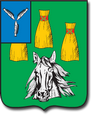 Бюджет для гражданОтчет об исполнении бюджета Самойловского муниципального района Саратовской области за 2021 год.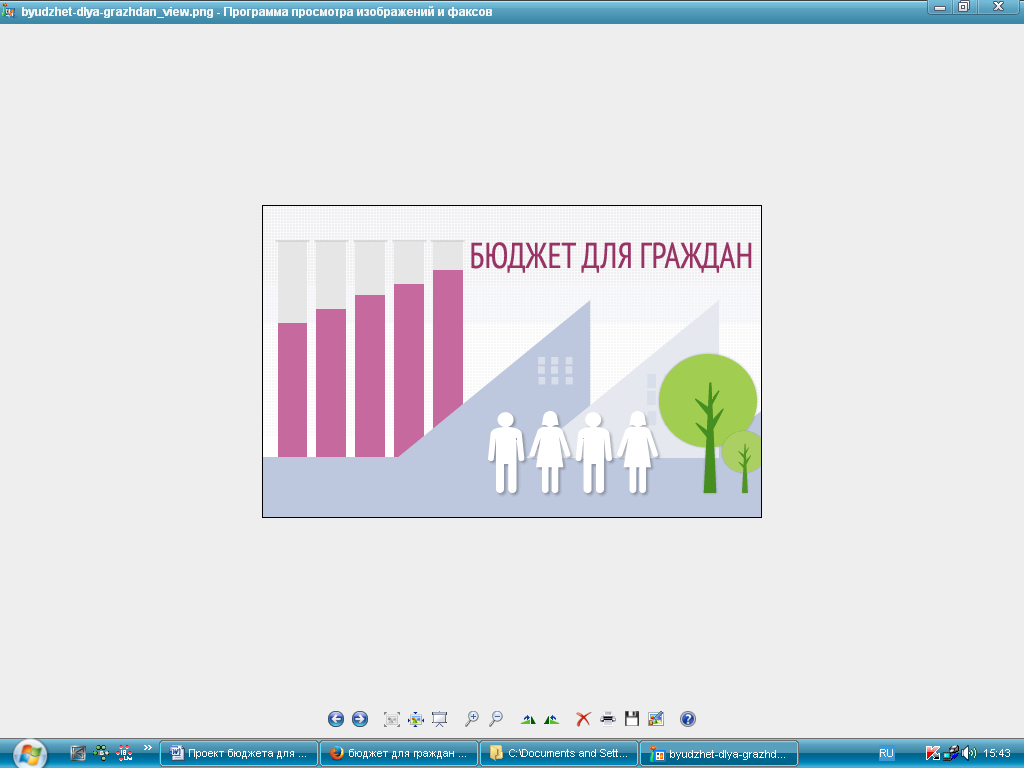 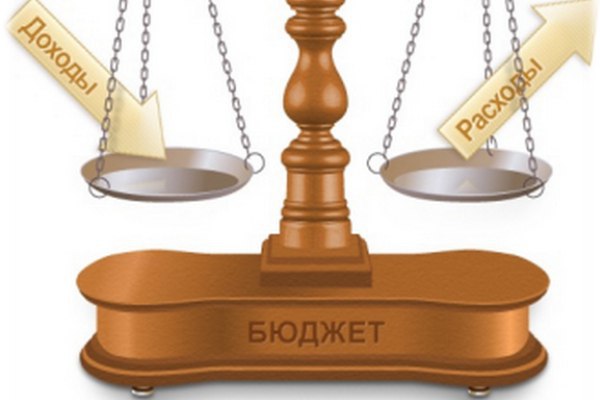 Что такое бюджет?ОСНОВНЫЕ ПОКАЗАТЕЛИ СОЦИАЛЬНО-ЭКОНОМИЧЕСКОГО РАЗВИТИЯ МУНИЦИПАЛЬНОГО РАЙОНА  (тыс.рублей)Перечень показателей бюджета для гражданРасходы бюджета – выплачиваемые из бюджета денежные средства, направляемые на финансовое обеспечение задач и функций государства и местного самоуправления, за исключением средств являющихся источниками финансирования дефицита бюджетаФормирование расходов осуществляется в соответствии с расходными обязательствами, обусловленными установленным законодательством разграничением полномочий, исполнение которых должно происходить в очередном финансовом году за счет средств соответствующих бюджетов.Доходы – Расходы = Дефицит (Профицит)                           Дефицит  (расходы больше доходов)                                          Профицит (доходы больше расходов)   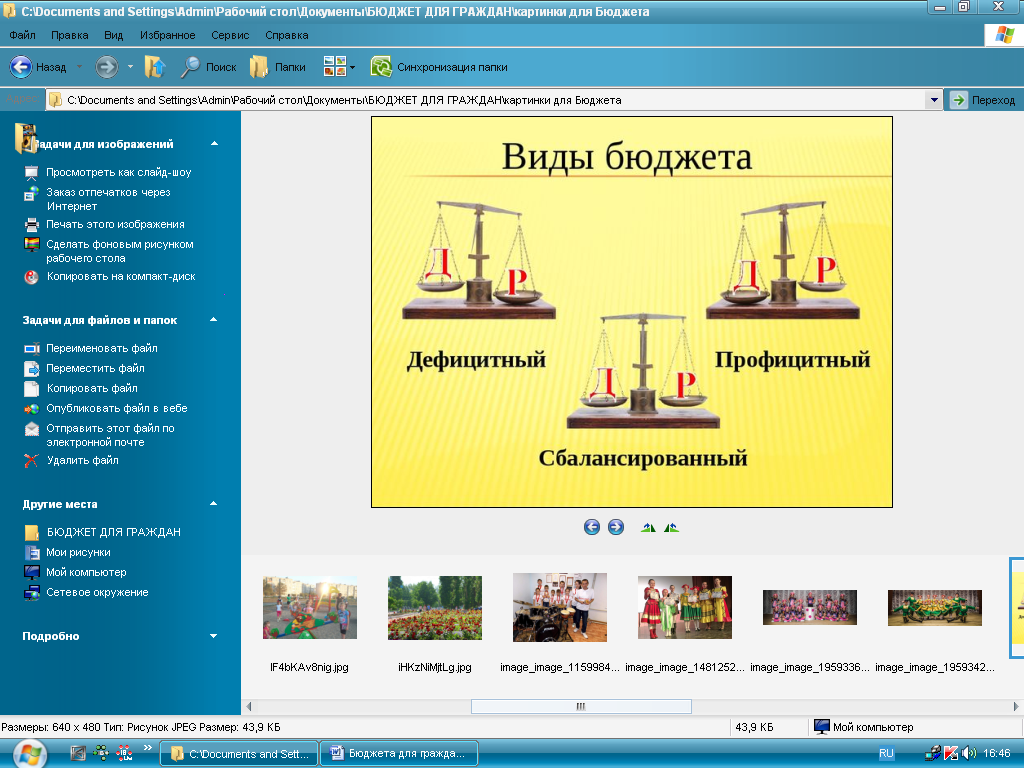 СВЕДЕНИЯ О ДОХОДАХ БЮДЖЕТА САМОЙЛОВСКОГО МУНИЦИПАЛЬНОГО РАЙОНА В РАЗРЕЗЕ ВИДОВ ДОХОДОВНалоговая база на 2021 год сформирована на основе показателей прогноза социально-экономического развития района на 2021 год,  годовых отчетов Межрайонной ИФНС России № 1 «О налоговой базе и структуре начислений по налогам за 2021 год»,  ожидаемого  поступления  налогов и сборов в бюджет района в 2021 году,  а также на основании  расчетов  и предложений   главных администраторов доходов бюджета района.При формировании доходной части бюджета применены нормативы, утвержденные Бюджетным кодексом Российской Федерации, законами Саратовской области и нормативно-правовыми актами Самойловского муниципального района.Направления увеличения доходной базы:- совершенствование налогового администрирования и повышения уровня ответственности главных администраторов доходов;- усиление инвестиционной и инновационной направленности экономического развития;- совершенствование методов контроля за легализацией «теневой» заработной платы;- обеспечение исполнения Плана мероприятий по оздоровлению муниципальных финансов Самойловского муниципального района и снижению долговой нагрузки на районный бюджет Самойловского муниципального района;- сокращение недоимки по налогам;- совершенствование прогнозирования доходной и расходной части бюджета;- создание условий для обеспечения устойчивого исполнения местных бюджетов.Доходы бюджета муниципального района составили в 2019 г в сумме 598675,4 тыс. рублей, в 2020 г в 437972,7 тыс. рублей, в 2021 г в сумме 476246,4 тыс. рублей.Исполнение доходной части бюджета Самойловского муниципального района за 2021 годДоходная часть бюджета Самойловского муниципального района на 2021 год была утверждена Решением Муниципального Собрания 09 декабря 2020 года  № 358  «О бюджете Самойловского муниципального района  Саратовской области на 2021 год и на плановый период 2022 и 2023 годов» и после внесения изменений  составила 472 986 632 рубля 65 копеек. (приложение №1 ).   Бюджет Самойловского муниципального района в 2021 году исполнен по доходам в сумме 476 246 394 рублей 47 копеек руб., или 100,7 % к плановым бюджетным назначениям 2020 года, перевыполнение составило   3 259 761,82 руб.,  к уровню 2020 года исполнение составило  108,7 %.     Налоговые и неналоговые доходы  В структуре поступивших доходов в бюджет муниципального района налоговые и неналоговые доходы (код 1 00 00000 00 0000 000) составили 151081077,13 руб. или  31,7 %.  к общему поступлению доходов. Налоговые и неналоговые доходы исполнены на 104,3 % к плановым бюджетным назначениям 2021 года,  сумма перевыполнения составила   6 164 175,46 руб, к уровню 2020 года исполнение составило 141,6  процента.  Удельный вес налоговых поступлений в общей сумме налоговых и ненало-говых доходов  95,4 %,  удельный вес неналоговых поступлений  4,6 %  Налоговых доходов в бюджет муниципального района в 2021 году поступило  144063960,45 руб., что составило 106,4  % к  плановым бюджетным назначениям 2021 года., сумма перевыполнения составила 8 715 514,74 руб.  Налоговые  доходы бюджета в большей части обеспечены за счет налога на доходы физических лиц – 32,1 % и единого сельскохозяйственного налога -34,4 % от всех налоговых доходов.(тыс. рублей)(тыс. рублей)  (тыс. рублей)Межбюджетные отношения - взаимоотношения между публично-правовыми образованиями по вопросам регулирования бюджетных правоотношений, организации и осуществления бюджетного процесса.Межбюджетные трансферты – средства, предоставляемые одним бюджетом другому бюджету.Дотации – межбюджетные трансферты, предоставляемые на безвозмездной и безвозвратной основе (без установления направлений и (или) условий их использования).Субсидии – межбюджетные трансферты, предоставляемые бюджетам в целях софинансирования расходных обязательств, возникающих при выполнении полномочий органов местного самоуправления (устанавливаются направления и (или) условия использования).Субвенции - межбюджетные трансферты, предоставляемые бюджетам в целях финансового обеспечения расходных обязательств, возникающих при выполнении переданных в установленном порядке полномочий органов местного самоуправления (устанавливаются направления и условия использования).     Налоговые и неналоговые доходыНалог на доходы физических лиц Налог на доходы физических лиц(код 1 01 02000 01 0000 110) исполнен в сумме 46 202 276,43 руб., что составило  114,7 % к плановым бюджетным назначениям 2021 год, сумма перевыполнения составила 5 924 523,10 руб., к уровню 2020 года исполнение составило 121,3 процента.       НАЛОГИ НА СОВОКУПНЫЙ ДОХОД      Единый сельскохозяйственный налог    Налоги на совокупный доход (код 1 05 00000 00 0000 000) исполнены в сумме 52 391 729,08 руб. или 102,9 % к плановым бюджетным назначениям 2021 года, сумма перевыполнения составила 1 452 926,70 руб., в том числе  единый сельскохозяйственный налог  (код 1 05 03000 01 0000 110) исполнен в сумме 49 639 051,70 руб. или 101,3 % к плановым бюджетным назначениям 2021 года, сумма перевыполнения составила 645 349,32 руб., к уровню 2020 года исполнение составило  208,0 процента.     Единый налог на вмененный доход для отдельных видов деятельности  Единый налог на вмененный доход для отдельных видов деятельности  (код 1 05 00000 02 0000 000) исполнен в сумме 855 594,74 руб. что составляет 101,6 % к плановым бюджетным назначениям 2021 года,  сумма  перевыполнения составила 13 594,74 руб.,  к уровню 2020 года исполнение составило 29,6 %.     Транспортный налогТранспортный налог (код 1 06 00000 00 0000 000) исполнен в сумме 19 332 572,23 руб. что составляет 106,0 % к плановым бюджетным назначениям 2021 года,  сумма  перевыполнения составила 1 089 572,23 руб.     Государственная пошлина   Государственная пошлина (код 1 08 00000 00 0000 000) исполнена в сумме 1 191 231,12 руб. или 91,6 % к плановым бюджетным назначениям 2021 года,  сумма невыполнения  составила 108 768,88 руб.,  к уровню 2020 года исполнение составило 75,5 процента. Причина невыполнения плана уменьшение количества дел рассматриваемых в судах общей юрисдикции мировыми судьями.    Неналоговые доходы  Неналоговых доходов в 2021 году поступило 7 017 116,68 руб., что составило 73,3 % к плановым бюджетным назначениям 2021 года, сумма невыполнения составила 2 551 339,28 руб.    Доходы от использования имущества, находящегося в муниципальной собственности     Доходы от использования имущества, находящегося в муниципальной собственности  (код 1 11 05013 10 0000 120)  составили 2 743 706,57  руб., или 91,0 % к плановым бюджетным назначениям 2021 года, сумма невыполнения 269 993,43 руб.,  к уровню 2020 года исполнение составило  60,5 %. Причина невыполнения плана уменьшение количества договоров аренды муниципального имущества.  Плата за негативное воздействие на окружающую среду  Плата за негативное воздействие на окружающую среду (код 1 12 00000 00 0000 000) составила 42 338,07 руб., или 86,4 % к плановым бюджетным назначениям 2021 года,  сумма невыполнения составила 6 661,93 руб., к уровню 2020 года исполнение составило  82,5 процента. Причина невыполнения плана уменьшение налогооблагаемой базы.Доходы от оказания платных услуг и компенсации затрат государства   Доходы от оказания платных услуг и компенсации затрат государства (код 1 13 03000 00 0000 000) составили  80 981,67 руб., 136,5 % к плановым бюджетным назначениям 2021 года, к уровню 2020 года исполнение составило  80,4 процента.Доходы от продажи материальных услуг и нематериальных активов  Доходы от продажи материальных и нематериальных активов (код 1 14 00000 00 0000 000)  составили  3 807 273,03 руб., что составляет 61,4 % к плановым бюджетным назначениям 2021 г., сумма  невыполнение  2 392 726,97 руб., к уровню 2020 года исполнение составило  28,0 процента. Причина невыполнения плана уменьшение количества заключенных договоров купли- продажи муниципального имущества.Штрафы, санкции, возмещение ущерба  Штрафы, санкции, возмещение ущерба (код 1 16 00000 00 0000 000) составили 342 817,34 руб. или 139,1 % к плановым бюджетным назначениям 2021 г., сумме перевыполнения   96 407,39 руб.,  к уровню 2020 года исполнение составило 105,0 процента.   Безвозмездные поступления Безвозмездные поступления (код-2 00 00000 00 0000 000) в бюджете муниципального района составляют 68,3 %  и поступили в сумме 325 165 317,34 руб., что составило 99,1 % к плановым бюджетным назначениям 2021 г.,  в том числе  из областного бюджета поступило  323 326 549,58 руб.,  из бюджетов поселений в бюджет муниципального района было перечислено 1 859 508,00 руб.,  из бюджета муниципального района были возвращены остатки субсидий, субвенций и иных межбюджетных трансфертов, имеющих целевое назначение прошлых лет в сумме  530 000,00 руб., из бюджетов поселений поступили  доходы бюджетов муниципальных районов от возврата остатков субсидий, субвенций и иных межбюджетных трансфертов, имеющих целевое назначение, прошлых лет из бюджетов поселений в сумме 109 259,76 руб. и поступили доходы бюджетов муниципальных районов от возврата бюджетными учреждениями остатков субсидий прошлых лет в сумме 400 000,00 руб. (Приложение №1)Дотации на выравнивание уровня бюджетной обеспеченности муниципальных районовДотации на выравнивание уровня бюджетной обеспеченности муниципальных районов (код –2 02 15001 05 00000 150) поступила в сумме 35 688 500,00 руб. или 100% к плановым бюджетным назначениям 2021 г. к уровню 2020 года исполнение составило 79,1 процента. Дотации бюджетам муниципальных районов на поддержку мер по обеспечению сбалансированности бюджетов (код –2 02 15002 05 00000 150) поступила в сумме 11 981 000,00 руб. или 100% к плановым бюджетным назначениям 2021 г. к уровню 2020 года исполнение составило 461,1 процента.  Субсидии бюджетам муниципальных районов  Из областного бюджета поступило субсидий (код 2 02 20000 00 0000 150) в сумме  24 328 045,83 руб. или  98,9 % к плановым бюджетным назначениям 2021 г. из них :    -Субсидии бюджетам муниципальных районов на создание в общеобразовательных организациях, расположенных в сельской местности, условий для занятий физической культурой и спортом  (код 2 02 25097 05 0000 150) в сумме 1 187 496,70 руб., или 100,0 % к плановым бюджетным назначениям 2021г.;   -Субсидии бюджетам муниципальных районов на обновление материально- технической базы для формирования у обучающихся современных технологических и гуманитарных навыков (код 2 02 25169 05 0000 150) в сумме 3 137 470,00 руб., или 100 % к плановым бюджетным назначениям 2021 г.   - Субсидии бюджетам муниципальных районов области на организацию бесплатного горячего питания обучающихся, получающих начальное образование в муниципальных образовательных организациях (код 202 25304 05 0000 150) в сумме 5 398 400 000,00 руб., или 100 % к плановым бюджетным назначениям 2021г.   -Субсидии бюджетам муниципальных районов на обеспечение развития и укрепления материально технической базы домов культуры в населенных пунктах с числом жителей до 50 тысяч человек (код 2 02 25467 05 0000 150) в сумме 2 166 000,00 руб., или 100 % к плановым бюджетным назначениям 2021 г.- Субсидии бюджетам муниципальных районов на поддержку отрасли культуры (код 2 02 25519 05 0000 150) в сумме 232 477,24 руб., или 100 % к плановым бюджетным назначениям 2021 г,- Субсидии бюджетам муниципальных районов области на реализацию мероприятий по обеспечение жильем молодых семей (код 2 02 25497 05 0000 150) в сумме 262 710,00 руб., или 100,0 % к плановым бюджетным назначениям 2021 г.   -Субсидии бюджетам муниципальных районов области на сохранение достигнутых показателей повышения оплаты труда отдельных категорий работников бюджетной сферы (код 2 02 29999 05 0078 150) в сумме 10 014 666,67 руб., или 98,0 % к плановым бюджетным назначениям 2021г.  -Субсидии бюджетам муниципальных районов области на обеспечение условий для создания центров образования цифрового и гуманитарного профилей детей (код 2 02 29999 05 0087 150) в сумме 1 656 235,94 руб., или 95,5 % к плановым бюджетным назначениям 2021г.   -Субсидии бюджетам муниципальных районов области на обеспечение условий для функционирования центров образования естественно- научной и технологической направленностей в общеобразовательных организациях(в рамках достижения соответствующих результатов федерального проекта) (код 2 02 29999 05 0108 150) в сумме 272 589,28 руб., или 100,0 % к плановым бюджетным назначениям 2021г.   Субвенции бюджетам муниципальных районов   Из областного бюджета поступило субвенций (код 2 02 30000 00 0000 150) в сумме  228 518 505,00 руб. или 98,9 % к плановым бюджетным назначениям 2021 г. из них;субвенции бюджетам муниципальных районов на финансовое обеспечение образовательной деятельности муниципальных общеобразовательных организаций    (код 2 02 30024 05 0001 150) в сумме 181 739 100,00 руб. или 100 % к плановым бюджетным назначениям 2021 г.;субвенции на исполнение государственных полномочий по расчету и предоставлению дотаций на выравнивание бюджетной обеспеченности (код 2 02 30024 05 0007 150) в сумме 898 300,00 руб., или 100% к плановым бюджетным назначениям 2021 г.; субвенции бюджетам муниципальных районов области на предоставление гражданам субсидий на оплату  жилого помещения, коммунальных услуг (код 2 02 30024 05 0016 150) в сумме 831 030,27 руб.,  или 93,7 % к плановым бюджетным назначениям 2021 г.     -    субвенции бюджетам муниципальных районов области на финансовое             обеспечение образовательной деятельности муниципальных             дошкольных образовательных организаций (код 2 02 30024 05 0037            150) в сумме 26 003 400,00 руб., или 100,0 % к плановым бюджетным          назначениям 2021 г. Межбюджетные трансферты передаваемые бюджетам   муниципальных районов из областного бюджета   Из областного бюджета поступило межбюджетных трансфертов (код 2 02 40000 05 0000 150) в сумме 17 866 538,75 руб., или 99,2  % к плановым  бюджетным назначениям 2021 г., из них: -  Межбюджетные трансферты, передаваемые бюджетам муниципальных        районов области, за счет средств резервного фонда Правительства    Саратовской области (код 2 02 49999 05 0006 150) в сумме 4 788 210 000,00 руб.;Межбюджетные трансферты передаваемые бюджетам муниципальных районов области на размещение социально- значимый информации в печатных средствах массовой информации, учрежденных органами местного самоуправления  (код 2 02 49999 05 0015 150) в сумме 596 200,00 руб.;Межбюджетные трансферты, передаваемые бюджетам муниципальных районов области на осуществление мероприятий в области энергосбережения и повышения энергетической эффективности самоуправления  (код 2 02 49999 05 0020 150) в сумме 8 500 000,00 руб.;Межбюджетные трансферты, передаваемые бюджетам муниципальных районов области на благоустройство территорий общеобразовательных учреждений самоуправления  (код 2 02 49999 05 0044 150) в сумме 1 200 000,00 руб.;Межбюджетные трансферты, передаваемые бюджетам муниципальных районов области на оснащение и укрепление материально-технической базы образовательных организаций (за счет средств дотации) самоуправления  (код 2 02 49999 05 0015 150) в сумме 1 861 000,00 руб.;Межбюджетные трансферты, передаваемые бюджетам муниципальных районов области на достижение надлежащего уровня оплаты труда в органах местного самоуправления» самоуправления  (код 2 02 49999 05 0054 150) в сумме 921 128,75 руб.;Межбюджетные трансферты из бюджетов поселенийИз бюджетов поселений в бюджет муниципального района поступило межбюджетных трансфертов в сумме 1 859 508,00 руб. из них:по осуществлению полномочий по формированию, учету, исполнению бюджета в соответствии с заключенными соглашениями в сумме 1 859 508,00 руб., или 100,0 процента к плановым бюджетным назначениям 2021 г.Поступление доходов в разрезе администраторов доходов местного бюджета    Основную долю  доходов бюджета Самойловского муниципального района администрирует Федеральная налоговая служба, Федеральное казначейство, Администрация Самойловского муниципального района, Финансовое управление администрации Самойловского муниципального района, Отдел образования администрации Самойловского муниципального района, Отдел культуры и кино администрации Самойловского муниципального района.      Доля доходов Самойловского муниципального района администрируемых Федеральной налоговой службой 25,0 %. Это: налог на доходы физических лиц, налоги на совокупный доход, государственная пошлина, штрафы, санкции, возмещение ущерба.  Фактическое поступление  доходов, администрируемых Федеральной налоговой службой, составляет 119 118 458,50 руб., 107,6 % к плановым бюджетным назначениям 2021г.     Доля доходов, администрируемых администрацией Самойловского муниципального района составляет 3,1 %. Это: доходы от использования имущества, находящегося в муниципальной собственности, прочие доходы от компенсации затрат бюджетов муниципальных районов, доходы от продажи материальных и нематериальных активов, штрафы, санкции, возмещение ущерба, прочие неналоговые доходы бюджетов муниципальных районов и безвозмездные поступления. Фактическое поступление составляет 14 662 625,28 руб., 83,7 % к плановым бюджетным назначениям 2021г.    Доля доходов, администрируемых Федеральным казначейством составляет 5,2 %. Это доходы от уплаты акцизов на нефтепродукты.  Фактическое поступление составляет 24 946 151,59руб. или 101,5 % к плановым бюджетным назначениям 2021 г.    Доля поступлений, администрируемых Финансовым управлением составляет 13,6 %.  Это безвозмездные поступления. Фактическое поступление 64 661 826,67 руб., 99,7 % к плановым бюджетным назначениям 2021 г.  Доля поступлений, администрируемых Отделом образования администрации Самойловского муниципального района составляет 52,5 %, Это безвозмездные поступления. Фактическое поступление 250 091 092,42 руб., 99,0 % к плановым бюджетным назначениям 2021г.  Доля поступлений, администрируемых Отделом культуры и кино администрации Самойловского муниципального района составляет 0,5 %. Это безвозмездные поступления. Фактическое поступление  составило 2 448 477,24 руб. или 100,0 % к плановым бюджетным назначениям 2021 г.СВЕДЕНИЯ О РАСХОДАХ БЮДЖЕТА  САМОЙЛОВСКОГО МУНИЦИПАЛЬНОГО РАЙОНА ЗА 2021 ГОДРасходная часть бюджета Самойловского муниципального района на 2021 год  сформирована исходя из объемов поступлений доходов в бюджет Самойловского  муниципального района на прогнозируемый период.При расчете проектировок  по расходам на 2021 год в основу положено:- бюджетное планирование на основе расходных обязательств;- ограничение роста расходов бюджета, не обеспеченных стабильными доходными источниками бюджета;- обеспечение необходимого уровня софинансирования к средствам вышестоящих бюджетов;- повышение эффективности межбюджетных отношений;- осуществление мер, обеспечивающих экономию и оптимизацию бюджетных расходов, а также повышения эффективности расходования бюджетных средств;- дальнейшая реализация принципа формирования бюджета Самойловского муниципального района на основе муниципальных программ;- осуществление мер, обеспечивающих повышение качества и эффективности предоставления муниципальных услуг.На  2021 год, в условиях ограниченности  бюджетных ресурсов, основные приоритеты  расходов связаны с обеспечением социально-значимых направлений. В соответствии с доходами  исполнена  расходная часть на 2021 год:    В  2021 году исполнение расходной части бюджета Самойловского муниципального района составила 465627,8 тыс.руб. или  97,3 % от плановых бюджетных назначений 2021 года, и 106,9 % к уровню 2020 года. В структуре расходов бюджета Самойловского  муниципального  района  на 2021 год  распределение по удельному весу отражено как: образование -323560,0 тыс. руб.. – 70,8 %  от общих расходов, культура и кинематография – 56647,7  тыс.руб. – 12,1 %  от общих расходов, национальная экономика – 39337,3 тыс.руб. – 8,4 % от общих расходов, общегосударственные вопросы – 38339,5  тыс.руб.- 8,2 % от общих расходов, социальная политика – 2545,6 тыс.руб. – 0,5 %  от общих расходов, национальная безопасность – 2778,9 тыс.руб. – 0,6 % от общих расходов,  межбюджетные трансферты 894,5 тыс.руб.- 0,2 % от общих расходов, средства массовой информации 796,2 тыс.руб.- 0,2 % от общих расходов, физическая культура и спорт – 50  тыс.рублей – 0,01 %.     Объем бюджетных ассигнований на исполнение публичных нормативных обязательств исполнен  в 2021 году  в сумме   2545,6 тыс.руб .  Объем бюджетных ассигнований муниципального  дорожного фонда в 2021 году предусмотрен в сумме  36517,4 тыс.руб.  Объем расходов, направленных на оплату труда с  начислениями   всех категорий работников   составил: - на 2021 год  335116,5 тыс. рублей, или 72 % от общего объема расходов;В рамках реализации задачи по внедрению программного планирования расходов бюджета было предусмотрено финансирование:- на 2021 год - 35 муниципальных программ  в объеме   383553,5 тыс.рублей. или   82,4 % от общих расходов;По  разделам  функциональной классификации  расходов  исполнение бюджетных ассигнований сложилось  следующим образом :1.По разделу  01 «общегосударственные  вопросы »  в сумме  38339553,46 руб.  или  97,4 % к плановым бюджетным назначениям 2021 года, и к уровню 2020 года 118,7 %. Удельный вес  от общей суммы расходов составил 7,4 %.    Сумма  невыполнения составила 1009687,75 руб.Расходы на содержание органов местного самоуправления за 2021 год не превышают  нормативы, утвержденные постановлением Правительства Саратовской области от 10.05.2011г №240-П «Об утверждении нормативов формирования расходов на содержание органов местного самоуправления» (в ред. постановлений Правительства Саратовской области от 14.03.2013 N 114-П, от 17.06.2014 N 348-П, от 24.07.2015 N 374-П, от 15.03.2016 N 111-П, от 31.07.2017 N 387-П)   Расходы по подразделам  составили:0102 «функционирование высшего должностного лица субъекта Российской Федерации и муниципального образования» в сумме 2305884,71 руб. или 93,6 % к плановым бюджетным назначениям 2021 г., и к уровню 2020 года 145 %.    0103 «функционирование законодательных (представительных ) органов государственной власти и представительных органов муниципальных образований »  в сумме 805338,37 руб. или 97,9 % к плановым бюджетным назначениям 2021 г., и к уровню 2020 года 111,5 %. Сумма невыполнения составила  17519,631 руб.   0104 «функционирование Правительства Российской  Федерации, высших и исполнительных органов государственной власти субъектов Российской Федерации, местных администраций » в сумме 24150947,48 руб. или 97,4 % к плановым бюджетным назначениям 2021 г., и к уровню 2020 года 120,6%. Сумма невыполнения составила 650936,12 руб.   0105 «судебная система»   в сумме 3900,00 руб. или 100 % к плановым бюджетным назначениям 2021 г., и к уровню 2020 года 90,7 %. По данному подразделу отражены расходы на  осуществление полномочий по составлению (изменению) списков кандидатов в присяжные заседатели федеральных судов общей юрисдикции в Российской Федерации. 0106 «обеспечение деятельности финансовых налоговых и таможенных органов и органов финансового (финансово-бюджетного) надзора » в сумме 8004033,15 руб. или 99,1  % к плановым бюджетным назначениям 2021 г, и к уровню 2020 года 109,6 %.Сумма невыполнения составила 69947,54 руб. 0113 «другие общегосударственные вопросы »  в сумме 3069449,75 руб.  или 96,7 % к плановым бюджетным назначениям 2021 г, и к уровню  2020  года 116,4 %. Сумма невыполнения составила 103317,17 руб. По данному подразделу отражены расходы по муниципальному  учреждению «Централизованная бухгалтерия администраций муниципальных образований Самойловского района», по реализации муниципальных программ "Обеспечение эффективной деятельности муниципального казенного учреждения "Централизованная бухгалтерия администраций муниципальных образований Самойловского района" в 2021-2023 г., "Инвентаризация муниципального имущества Самойловского муниципального района на 2021-2023 годы". 2.Расходы по разделу 03 «национальная безопасность и правоохранительная деятельность» в сумме 2778985,09 руб. или 87,7 % к плановым бюджетным назначениям 2021г., и к уровню 2020 года 131,4%. Сумма невыполнения составила 391064,81 руб. Удельный вес от общей суммы расходов составил 0,5 %.   3.Расходы по разделу 04 «национальная экономика » в сумме  39337277,71 руб. или 82,5 % к плановым бюджетным назначениям 2021г., и к уровню 2020 года 56,6%. Удельный вес от общей суммы расходов составил 15,9 %. Сумма невыполнения составила 8359344,82 руб.  Расходы по подразделам составили :   0405 «Сельское хозяйство и рыболовство» в сумме 63320 руб. или 98,8 % к плановым бюджетным назначениям 2021 г. Отражены расходы по осуществлению органами местного самоуправления отдельных государственных полномочий по организации проведения мероприятий при осуществлении деятельности по обращению с животными без владельцев.0409 «дорожное хозяйство» в сумме 36517405,38 руб. или 81,4 % к плановым бюджетным назначениям 2021 г. и к уровню 2020 года 54,6% Неисполнение бюджетных ассигнований  в сумме 8357589,15 руб. связано  со сложившейся экономией при проведении торгов на заключение муниципальных контрактов и сезонным характером выполнения работ.  0412 «другие вопросы в области национальной экономики » в сумме 2756552,33 руб. или 100,0 % к плановым бюджетным назначениям 2021г., и к уровню 2020 года 108,7 % . По данному подразделу отражены расходы по проводимым мероприятиям по землеустройству и землепользованию в сумме 72000,0 руб, расходы на обеспечение функций центрального аппарата по Отделу сельского хозяйства администрации Самойловского муниципального района  в сумме 2684552,33руб.  4.Расходы по разделу 07 «Образование»  составили 323560062,64 руб. или 99,1 % к плановым бюджетным назначениям 2021 г., и к уровню 2020 года    117,9 %. Удельный вес от общей суммы расходов составил 63,0 %. Сумма невыполнения составила 2791176,41 руб. Данный раздел  включает в себя:        -  отдел образования администрации Самойловского муниципального района как главного распорядителя бюджетных средств,  13 бюджетных учреждений по которым отдел образования осуществляет функции  и полномочия учредителя и предоставляет субсидии бюджетным учреждениям на финансовое обеспечение муниципального задания на оказание муниципальных услуг (выполнение работ) и 3 казенных учреждения (МУ «ЦБ Отдела образования», МУ «МК», МКУ «ХЭГ»);Расходы по подразделам составили:  0701 «дошкольное образование »    в сумме 49438081,83 руб или 99,9% к плановым бюджетным назначениям 2021 г. и к уровню 2020 года 109,9%. Сумма невыполнения составила 35210,87 руб. По данному подразделу отражены субсидии,  предоставленные бюджетным  учреждениям дошкольного образования:-  на финансовое обеспечение  муниципального задания на оказание муниципальных услуг (выполнение работ), в сумме 47778690,22 руб.- субсидии бюджетным учреждениям на иные цели в сумме 1694602,48 руб. По предоставленным сведениям учредителя  выполнение муниципального задания по бюджетным учреждениям за 2021 год сложилось следующим образом: 0702 «общее образование » в сумме 248678210,06 руб. или 98,9 % к плановым бюджетным назначениям 2021г., и к уровню 2020 года 119,6 %. Сумма невыполнения  составила 2650463,29 руб. Неисполнение в полном объеме предусмотренных средств связано с фактическими потребностями с учетом фактической нагрузки педагогических и иных работников учреждений.   По данному подразделу отражены  субсидии,  предоставленные  бюджетным общеобразовательным учреждениям:  -по субсидиям на финансовое обеспечение муниципального задания на оказание муниципальных услуг(выполнение работ) в сумме 224046895,30  руб.  - субсидии бюджетным учреждениям на иные цели в сумме 24144308,05 руб.     По предоставленным сведениям учредителя  выполнение муниципального задания по бюджетным учреждениям за 2021 год сложилось следующим образом:-по общеобразовательным учреждениям  :0703 «Дополнительное образование детей»    в сумме 14001784,3 руб. или 99,6% к плановым бюджетным назначениям 2021г. Сумма невыполнения составила 56072,31 руб. По данному подразделу отражены  субсидии,  предоставленные  бюджетным учреждениям дополнительного образования на финансовое обеспечение  муниципального задания на оказание муниципальных услуг (выполнение работ) и субсидии на иные цели.По предоставленным сведениям учредителя  выполнение муниципального задания по бюджетным учреждениям за 2021 год сложилось следующим образом:1) по муниципальным бюджетным учреждениям  отдела образования в сумме 14001784,3 руб. или 99,6 % к плановым бюджетным назначениям 2021 г..Сумма невыполнения составила 56072,31 руб . -по учреждениям дополнительного образования:  0707 «молодежная политика и оздоровление детей » в сумме 595376,12 руб. или 99,0 % к плановым бюджетным назначениям 2021 г., и к уровню 2020 года  744 %. По данному подразделу отражены расходы по муниципальной программе " Организация отдыха и оздоровления детей в летний период на территории Самойловского муниципального района на 2021-2023 год"». 0709 «другие вопросы в области образования » в сумме 10846610,33 руб. или 99,6% к плановым бюджетным назначениям 2021г., и к уровню  2020 года 106,9%. Сумма невыполнения составила 43706,06 руб. По данному подразделу отражены расходы по содержанию муниципальных казенных учреждений МУ «ЦБ Отдела образования», МКУ «ХЭГ», МУ «МК». 5.Расходы по разделу 08 «культура, кинематография » составили 56647747,34 руб или 99,7 % к плановым бюджетным назначениям 2021 г., и к уровню 2020 года 105,3 %. Удельный вес от общей суммы расходов составил 12,3 %. В данном разделе отражены расходы по субсидиям предоставленным  бюджетным учреждениям на финансовое обеспечение муниципального задания на  оказание муниципальных услуг (выполнение работ) в сумме 35828578,0 руб и субсидии на иные цели в сумме 5268834,34 руб. В том числе расходы по подразделам составили : 0801  «культура » в сумме 40946037,34 руб или 99,6 % к плановым бюджетным назначениям 2021 г., и к уровню  2020 года 106,1 %. По  муниципальным  бюджетным учреждениям  исполнение составило:  -по субсидии на финансовое обеспечение муниципального задания на оказание муниципальных услуг (выполнение работ)  в сумме 35828578,0 руб. -по субсидиям бюджетным учреждениям на иные цели  в сумме 5268834,34 руб. 00 коп.  или 100% к плановым бюджетным назначениям 2020 г. Субсидии направлены  на обеспечение и укрепление материально-технической базы домов культуры в населенных пунктах с числом жителей до 50 тысяч человек, государственная поддержка муниципальных учреждений культуры, находящихся на территории сельских поселений, подключение муниципальных общедоступных библиотек к информационно-телекоммуникационной сети "Интернет" ,реализацию  муниципальных программ " Муниципальная программа "Приведение в соответствие модельному стандарту деятельности центральной библиотеки им.А.С. Пушкина р.п.Самойловка" на 2021 год, муниципальная программа "Проведение работ, приобретение оборудования и материалов для обеспечения пожарной безопасности МБУК "РЦДК" Самойловского муниципального района Саратовской области на 2021 год"    Основными целями деятельности муниципальных бюджетных учреждений культуры является удовлетворение общественных потребностей в сохранении и развитии народной традиционной культуры, поддержка любительского художественного творчества, другой самодеятельной творческой инициативы и социально-культурной активности населения, организация его досуга и отдыха и организация информационно-библиотечного обслуживания населения Самойловского района.   По предоставленным сведениям учредителя выполнение муниципального задания по бюджетным учреждениям сложилось следующим образом:сведения о выполнении муниципального задания по МБУК «ЦБ им.А.С.Пушкина»0804 «другие вопросы в области культуры, кинематографии » исполнение составило в сумме 15701710,00 руб. или 100,0 % к плановым бюджетным назначениям 2021г., и к уровню   2020 года 103,6 %. По данному подразделу отражены расходы на содержание центрального аппарата и МКУ ЦБ Отдела культуры и кино и МКУ «ХЭГ отдела культуры и кино». 6.Расходы по разделу 10 «Социальная политика» в сумме 2545560,87 руб или 93,0 % к плановым бюджетным  назначениям 2021г., и к уровню 2020 года 134,1 %. Удельный вес от общей суммы расходов составил 0,4 %.  Сумма невыполнения составила 190219,13 руб.  На исполнение публичных нормативных обязательств за 2021 год израсходовано  2545560,87 руб., или 93,3 % от  плановых бюджетных  назначений 2021 г., и к уровню 2020 г. 134,1 %  .  В том числе расходы по подразделам составили: 1001 «пенсионное обеспечение » в сумме 237520,6 руб. или 90,3% к плановым бюджетным назначениям 2021г., к уровню 2020 года 313,0%. По данному подразделу отражены расходы по социальной поддержке отдельным категориям граждан (доплаты к пенсиям муниципальным служащим). 1003 «социальное обеспечение населения » в сумме 967330,27 руб. или 85,5 % к плановым бюджетным назначениям 2021г., и к уровню 2020 года 80,5%. Сумма невыполнения составила 164569,73 руб. Невыполнение связано с уменьшением численности лиц, нуждающихся в получении субсидии на оплату жилого помещения и коммунальных услуг. По данному подразделу отражены расходы на возмещение расходов на оплату коммунальных услуг медицинским и фармацевтическим работникам организаций здравоохранения  Самойловского муниципального района  Саратовской области, являющихся до 01.01.2013 года муниципальными учреждениями и расходы на осуществление государственных полномочий по предоставлению гражданам субсидий на оплату  жилого помещения и коммунальных услуг, выплаты единовременного характера врачам-молодым специалистам в 2021-2023гг. 1004 «охрана семьи и детства » в сумме 1340710 руб или 100 % к плановым бюджетным назначениям 2021г., и к уровню  2020 года 215,7 %. По данному подразделу отражены расходы по компенсации части родительской платы за присмотр и уход  за детьми  в образовательных организациях, реализующих основную общеобразовательную  программу дошкольного образования, выплаты по уходу за ребёнком от 1,5 до 3 лет. 7.Расходы  по разделу 11 «физическая культура и спорт »  в сумме 22852 руб или 45,7 % к плановым бюджетным назначениям 2021г., и к уровню 2020года 45,7%. Удельный вес от общей суммы расходов составил 0,01 %. Расходы по подразделам составили : 1101 «физическая культура» в сумме 22852 руб. или 45,7 % к плановым бюджетным назначениям 2021г. По данному подразделу отражены расходы  на  проведение спортивных мероприятий.8.Расходы  по разделу 12 «средства массовой информации» в сумме 796200,0 руб. или 100 % к плановым бюджетным назначениям 2021г., и к уровню 2020 г. 119,3 %. Удельный вес от общей суммы расходов составил 0,2 % .  Расходы по подразделам составили : 1202 «периодическая печать и издательство » в сумме 796200,0 руб  или 100 % к плановым бюджетным назначениям 2021г., и к уровню 2020 г. 119,3 %;  9.Расходы по разделу 13 «обслуживание государственного и муниципального долга » в сумме 6003,51 руб или 100 % к плановым бюджетным назначениям 2021 г, и к уровню 2020 года 63,6 %. Удельный вес от общей суммы расходов составил 0,002 %.  10.Расходы по разделу 14 «межбюджетные трансферты общего характера бюджетам субъектов Российской Федерации и муниципальных образований»   составили 894510руб  или 100 % к плановым бюджетным назначениям 2020 г. Удельный вес от общей суммы расходов составил 0,2 % . Расходы по подразделам составили : 1401 «дотации на выравнивание бюджетной обеспеченности субъектов Российской	 Федерации и муниципальных образований» в сумме 1593560,0 руб или 95,8 % к плановым бюджетным назначениям 2021 г, к уровню 2020 года 178,1 %.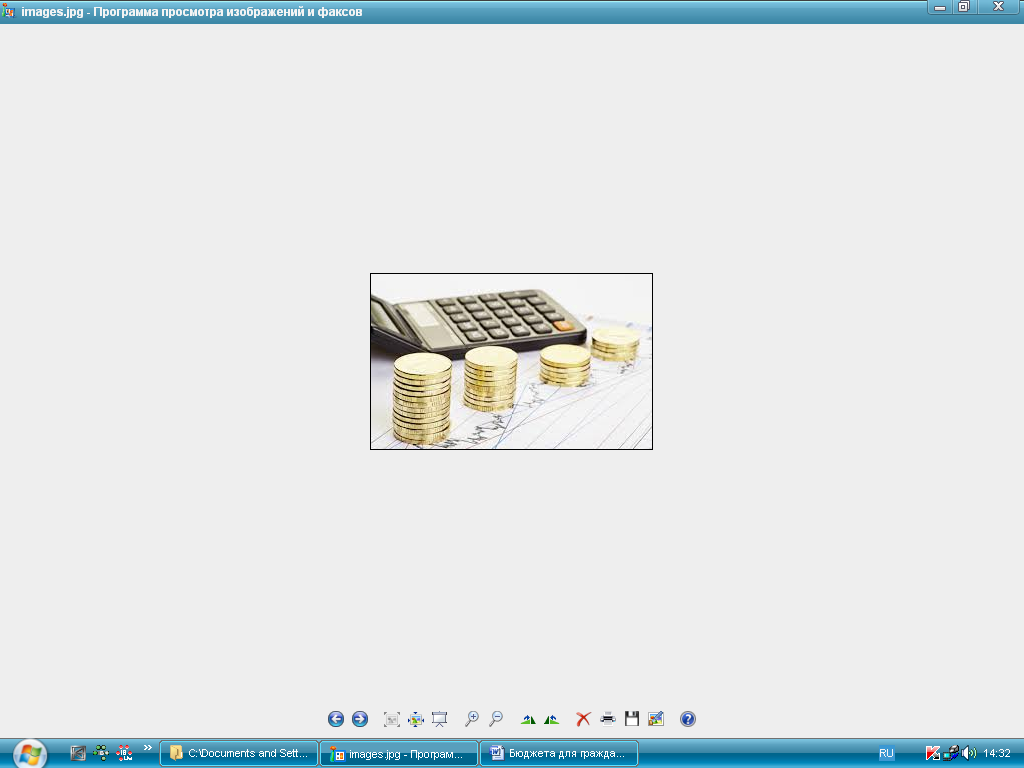 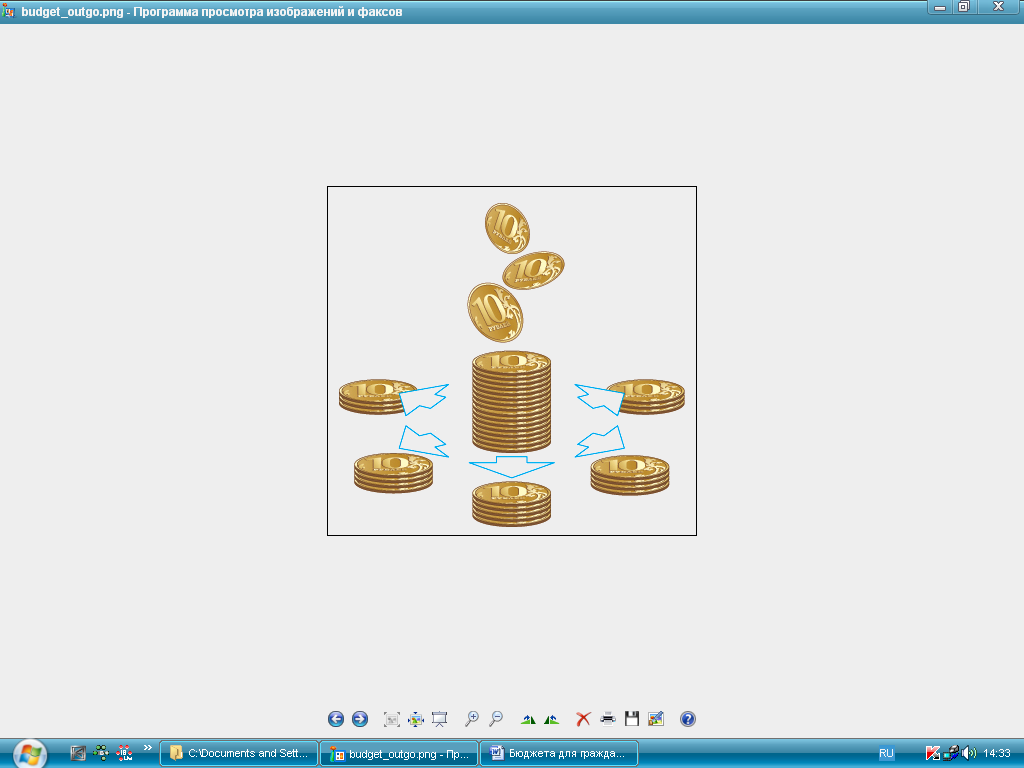 Динамика (структура) расходов  бюджета Самойловского муниципального района(тыс. рублей)Удельный вес расходов по отраслям в общем объеме  Расходы бюджета Самойловского муниципального района на 1 жителя(тыс. рублей)Структура расходов бюджета Самойловского муниципального районаОбластные программыМуниципальные программыРеализация национальных проектов в 2021 году.Также за отчетный период 2021 года отражены расходы по перечисленным подведомственным бюджетным учреждениям субсидии на иные цели в сумме 26583587,0 руб. Данные средства в разрезе муниципальных программ перечислены:- 1 656 235,94 руб. – на реализацию мероприятий муниципальной программы «Обеспечение условий для создания центра образования цифрового и гуманитарного профилей детей в 2021 году в целях исполнения федерального проекта «Современная школа» национального проекта «Образование»;- 272 589,28 руб. – на реализацию мероприятий муниципальной программы «Обеспечение условий для создания и функционирования центра естественно-научного и технологического профилей в 2021 году в целях исполнения федерального проекта «Современная школа» национального проекта «Образование»;- 651 655,0 руб. - расходы на оплату кредиторской задолженности образовательных учреждений;- 3200 627,16 руб. - на исполнение судебных решений не связанных с погашением кредиторской задолженности;- 595 376,12 руб. - на проведение и реализацию мероприятий муниципальной программы "Организация отдыха, оздоровление и трудоустройство детей в летний период на территории Самойловского муниципального района";- 300000,00 руб. - на реализацию мероприятий муниципальной программы "Ремонт здания и благоустройство территории МБДОУ "д.с. Ромашка" в 2021г.";- 2420400,00 руб. - на проведение ремонтных работ, оснащение и укрепление материально технической базы образовательных учреждений для создания условий функционирования центров Точка роста естественно-научной и технологической направленностей;- 8500000,00 -  на осуществление мероприятий в области энергосбережения при реализации муниципальной программы "Повышение энергетической эффективности МБОУ "СОШ №1 р.п.Самойловка";- 235000,00 руб. - укрепление материально-технической базы дошкольных образовательных организаций за счет резервного фонда Правительства Саратовской области;- 1200000,0 руб. - на реализацию мероприятий муниципальной программы  "Благоустройство территорий общеобразовательных учреждений Самойловского муниципального района";- 3722000,0 - на оснащение и укрепление материально-технической базы образовательных учреждений за счет средств, выделяемых из резервного фонда Правительства Саратовской области и за счет средств дотации;- 1187496,70 руб. - на проведение работ по ремонту спортивного зала МБОУ "СОШ п. Садовый" в рамках реализации федерального проекта "Создание в общеобразовательных организациях, расположенных в сельской местности, условий для занятия физической культурой и спортом;- 2642206,80 руб. - на проведение работ, связанных с ликвидацией последствий чрезвычайной ситуации за счет средств, выделяемых из резервного фонда Правительства Саратовской области;В январе 2019 года в России по Указу Президента РФ Владимира Владимировича Путина началась реализация национального проекта "Образование" конкретно по десяти направлениям. Глава государства отметил, что реализация нацпроекта позволит обеспечить новое качество жизни граждан России, широкие возможности для самореализации человека. Цели проекта обозначены Указом Президента РФ – обеспечение глобальной конкурентоспособности российского образования, воспитание гармонично развитой личности на основе духовно-нравственных ценностей.В нашем районе комплексно реализуются такие направления нацпроекта "Образование", как "Современная школа", "Успех каждого ребенка", "Цифровая образовательная среда", "Учитель будущего", "Молодые профессионалы", "Поддержка семей, имеющих детей", "Социальная активность" и "Новые возможности для каждого".………………………………..- Проект "Современная школа" подразумевает создание новых мест для школьников, обновление материально-технической базы, образовательных программ, внедрение новых методов обучения и воспитания. Яркий пример реализации проекта – реконструкция Самойловской средней школы №1, на обновление которой из федерального бюджета были выделены 131936 тыс. рублей и на приобретение оборудования – 83263 тыс., всего – 215210,00 тыс. рублей. К 1 сентября 2021 года при школе начал работу новый современный бассейн. Здание бассейна передано на баланс МБОУ «СОШ №1 р.п.Самойловка»  от ГКУ СО «Управление капитального строительства г.Саратов»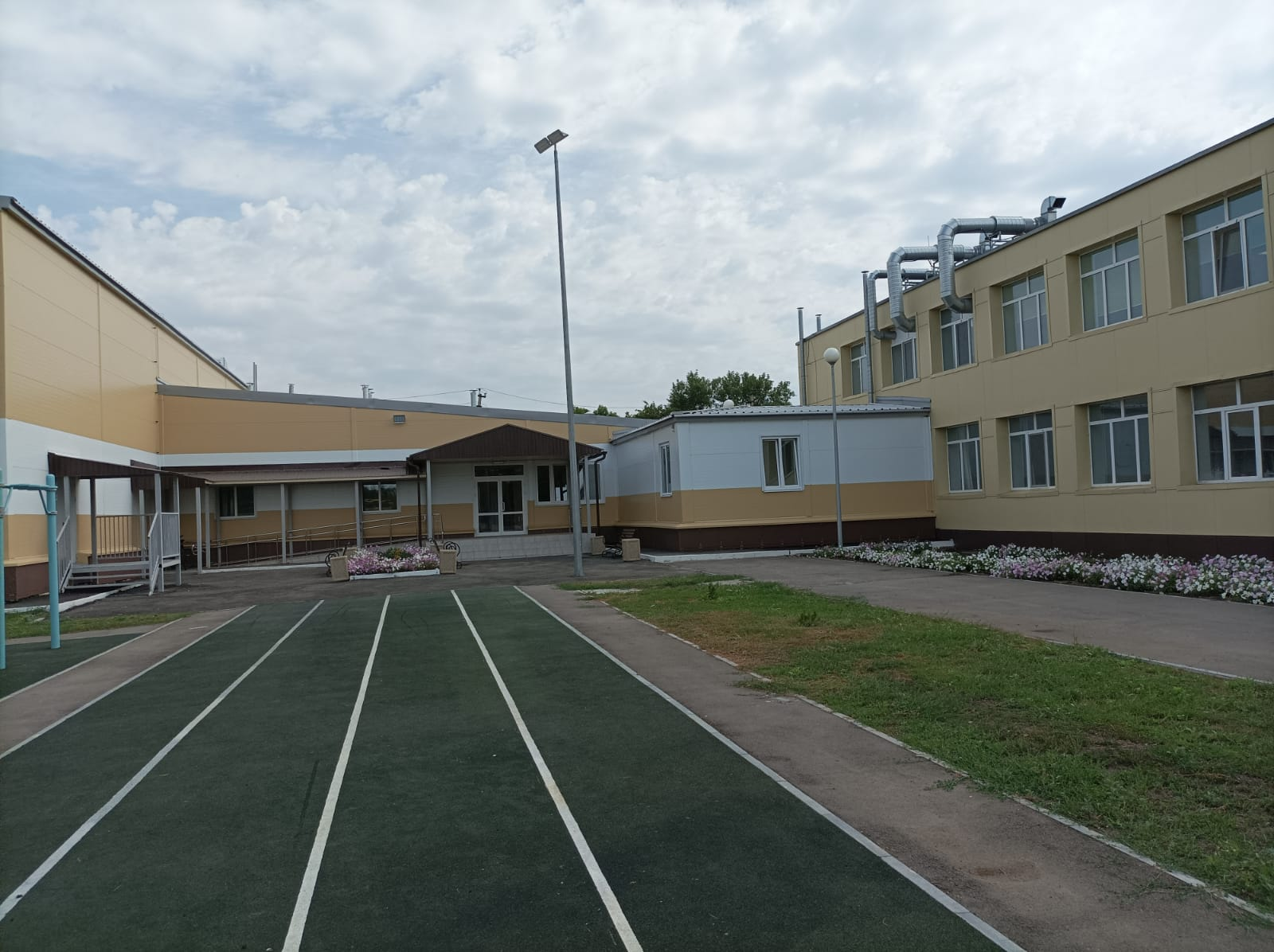 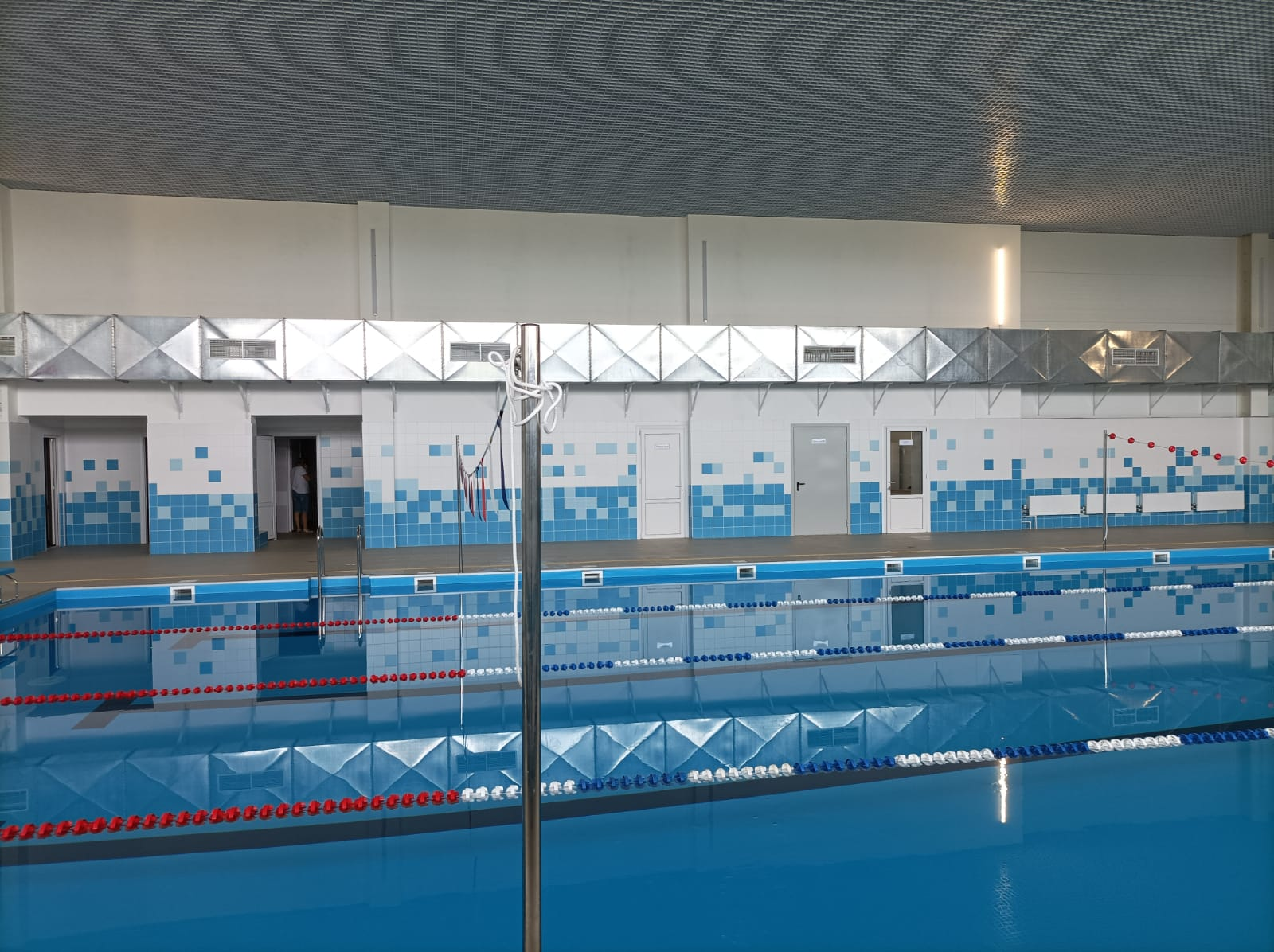 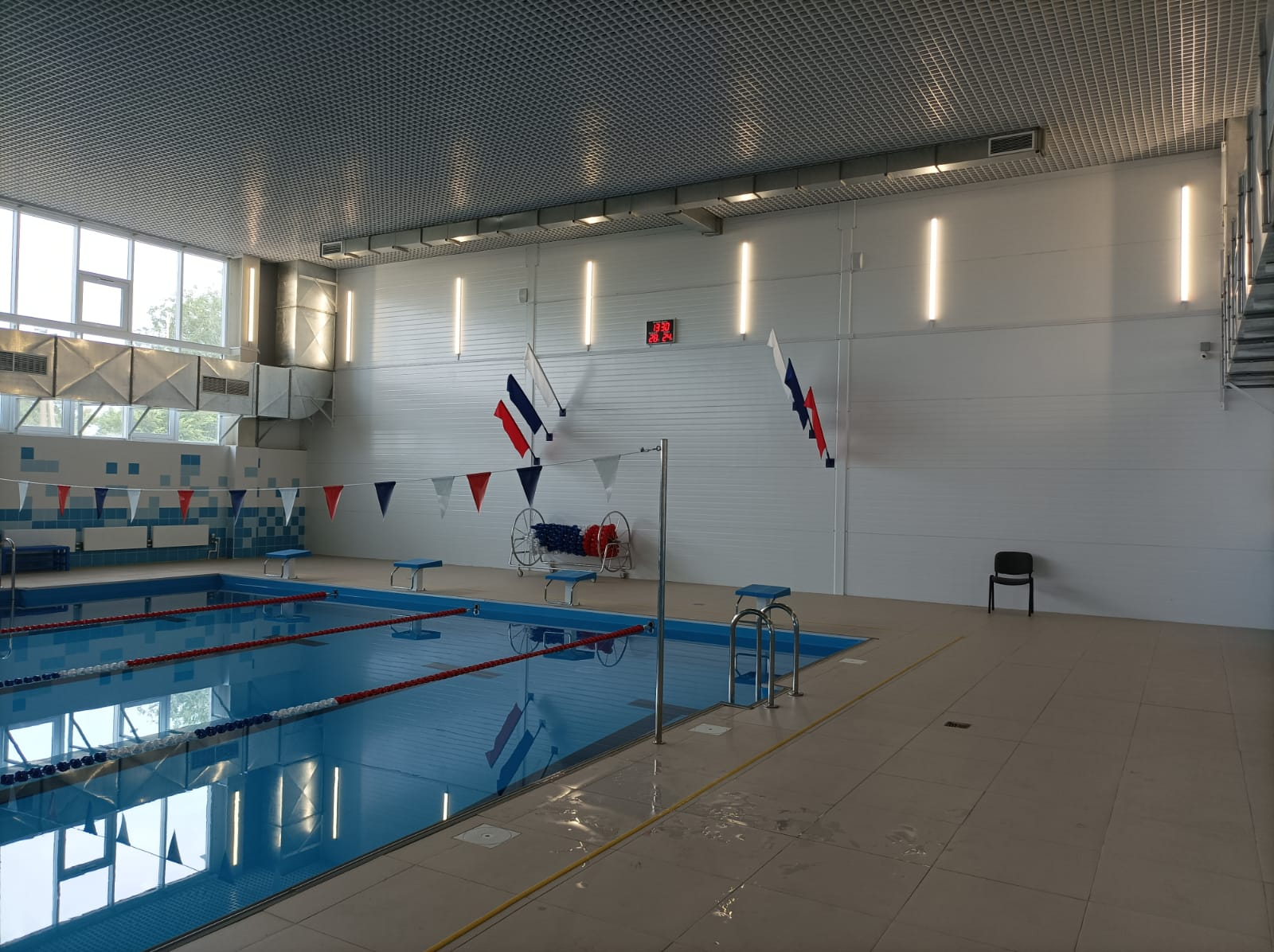 ……………Также в 2021 году  на осуществление мероприятий в области энергосбережения были проведены мероприятия  по реализации муниципальной программы "Повышение энергетической эффективности МБОУ "СОШ №1 р.п.Самойловка" за счет средств бюджета Саратовской области в сумме 8500,0 тыс.руб., за счет средств местного бюджета в сумме 689,4 тыс.руб.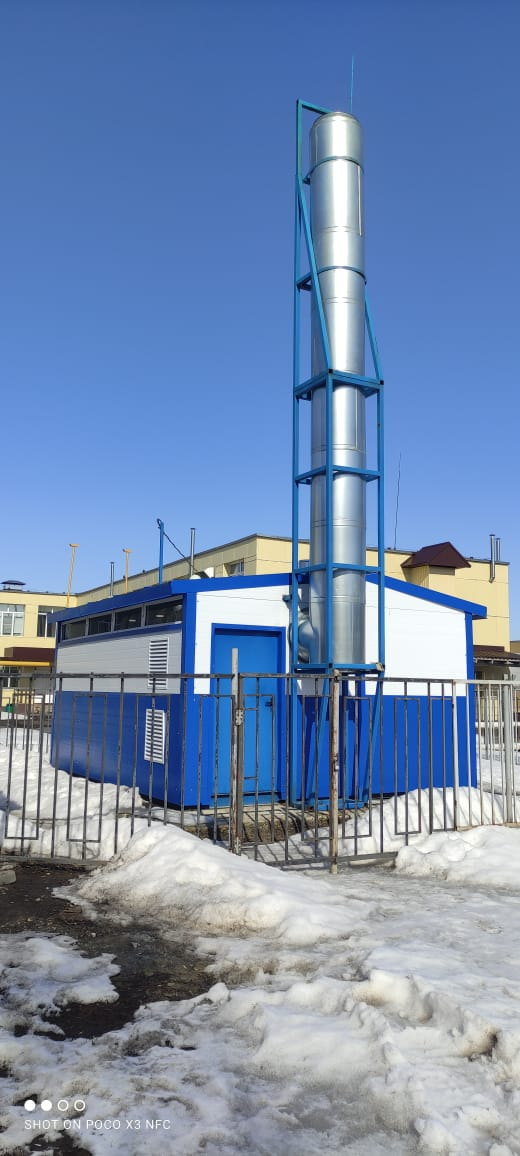 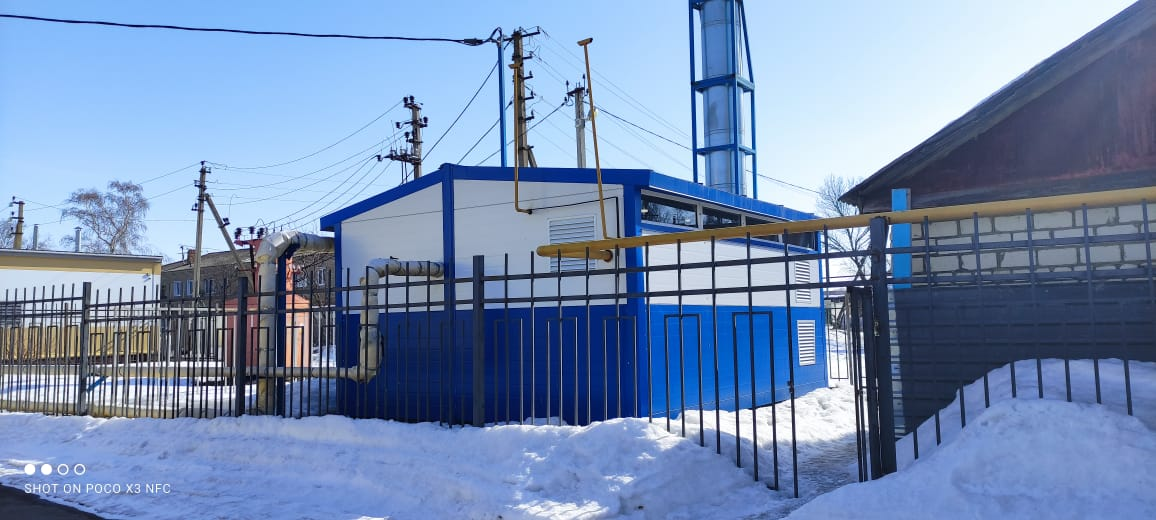 …………………………………..В рамках проекта "Современная школа" осуществлены и другие мероприятия. В частности, создание Центров цифрового и гуманитарного развития образования школьников "Точка роста" для формирования у обучающихся современных технологических навыков, в том числе по предметным областям "Технология", "Информатика", "Основы безопасности жизнедеятельности", а также Центров естественно-научной и технологической направленности по предметным областям "Биология", "Физика" и "Информатика".В 2021 году в целях создания Центров образования естественно-научной и технологической направленностей "Точка роста" в Садовой и Красавской школах выделены из регионального бюджета 3137,470 тыс. рублей (на укрепление материально-технической базы) и проведен ремонт на сумму 1780 тыс. руб., закуплена новая мебель на 670 тыс. рублей, это средства из местного бюджета.  Также в 2021 году в  целях исполнения федерального проекта «Современная школа» национального проекта «Образование» получены средства областного бюджета:- на обеспечение условий для функционирования центра образования цифрового и гуманитарного профилей детей   МБОУ «СОШ №2 им.В.Д.Ревякина р.п.Самойловка» и МБОУ «СОШ с.Святославка» в сумме 1656,2 тыс. руб.  – на обеспечение условий для создания и функционирования центра естественно-научного и технологического профилей МБОУ «СОШ Сс.Красавка» и МБОУ «СОШ п.Садовый»  в сумме – 272,59 тыс.руб. Фото Садовый: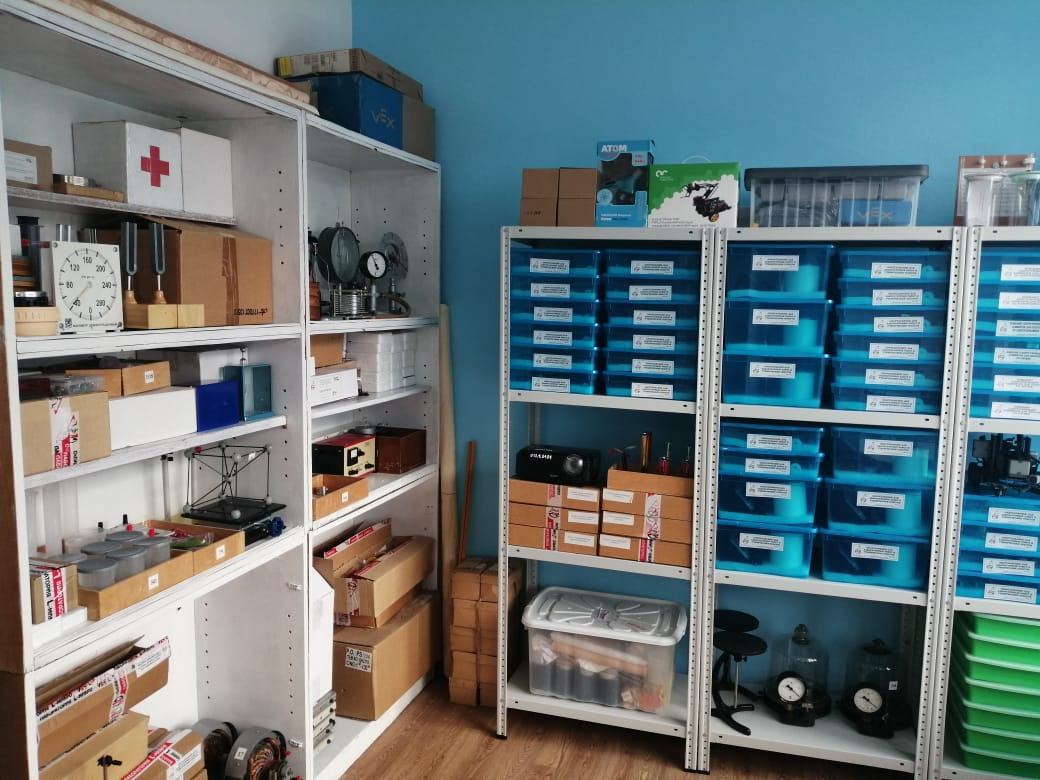 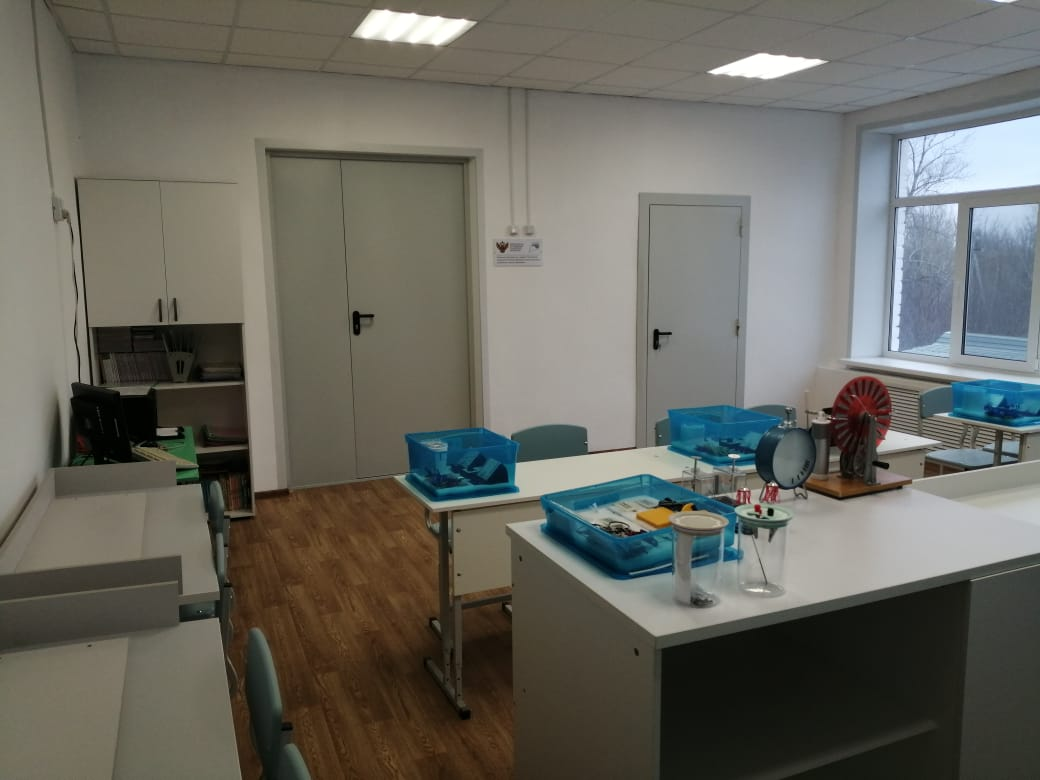 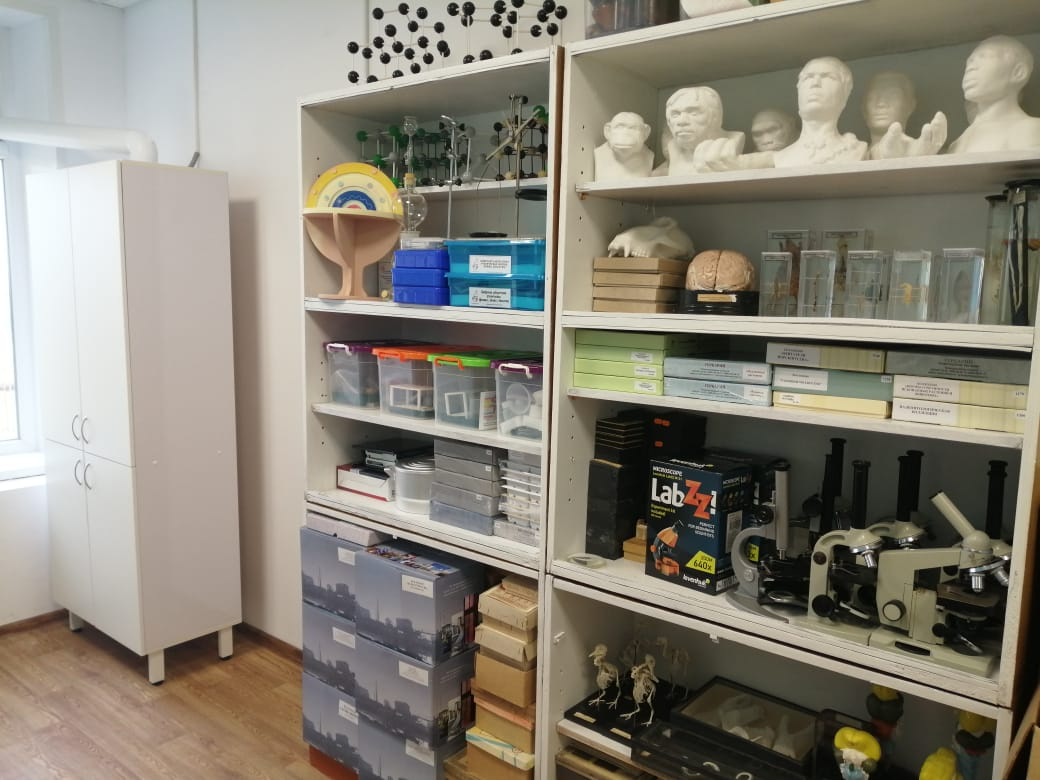 Фото Красавка: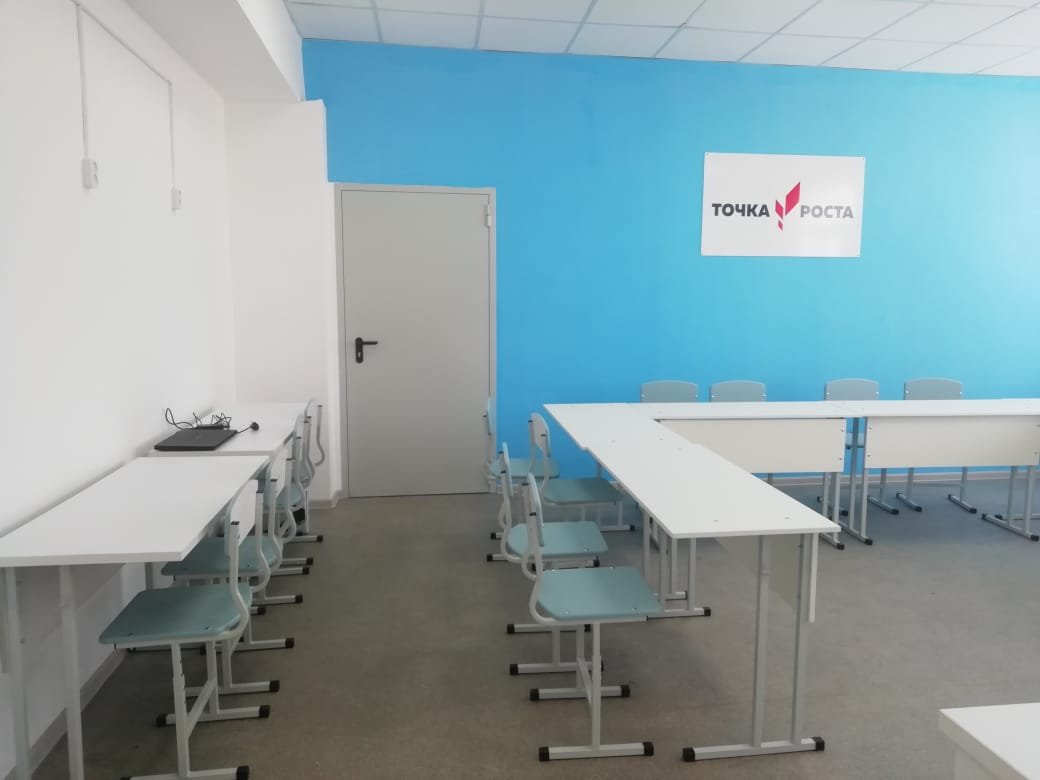 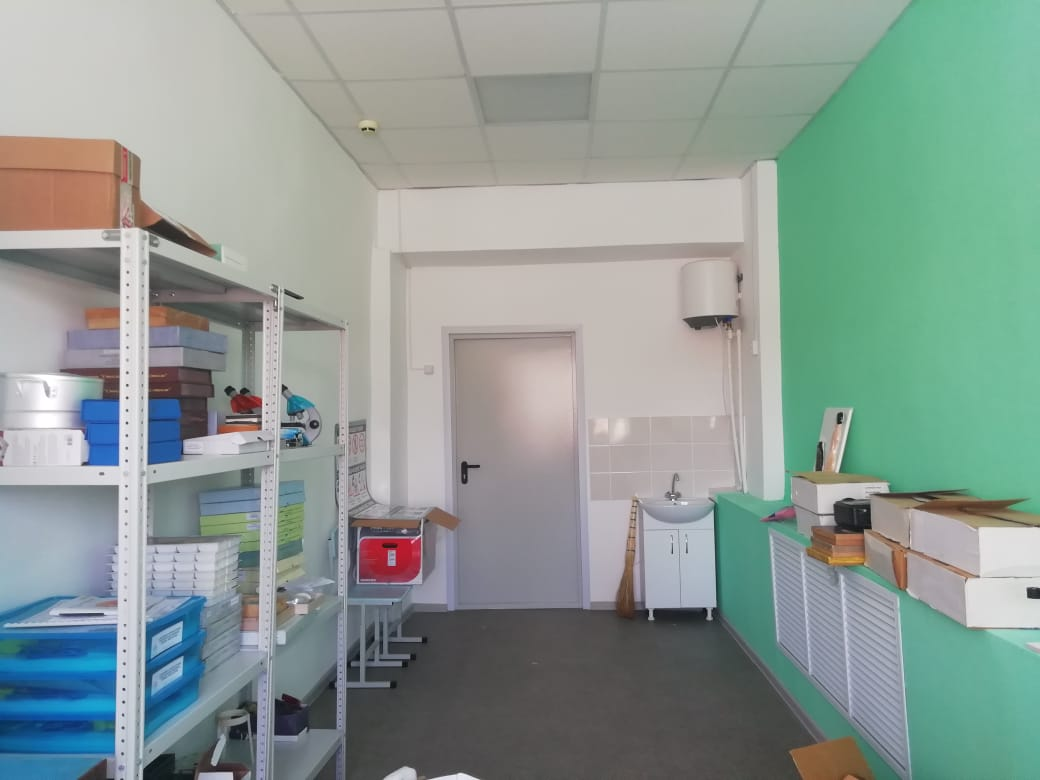 (В рамках реализации проекта проведена работа по обновлению материально-технической базы для формирования у обучающихся современных технологических навыков на базе Святославской школы в 2019 году и в 2020 году на базе СОШ №2 им. В.Д. Ревякина. В 2019 году выделено из регионального бюджета 1502,1 тыс. рублей на укрепление материально-технической базы и 750 тыс. руб. – на обеспечение деятельности, а также 300 тыс. рублей – из местного бюджета. В 2020 году выделено из регионального бюджета 1117100 рублей – на укрепление материально-технической базы и на обеспечение деятельности, а на ремонт – 483,00 тыс. рублей.)Эффективность деятельности Центров:  Воспитанники "Точки роста" СОШ №2 приняли участие во Всероссийской космической лабораторной работе "Космолаб - 2021" (учитель И.И. Никищенко). Во время лабораторной работы школьники вычисляли массу Земли, а также измеряли массу тела космонавта в невесомости, используя формулы из области физики и лабораторное оборудование. Ребята из кружков "Компьютерная графика" и "Творческая мастерская" приняли участие в региональном конкурсе-акции компьютерных и художественных рисунков "Безопасные маршруты" и заняли призовые места. Члены кружка "Медиатворчество" Святославской школы приняли участие в III региональном конкурсе "Лига культурных людей" в рамках реализации культурно-образовательного проекта "Культурный дневник школьника Саратовской области", воспитанники отмечены сертификатом участия.………………………….- Проект "Успех каждого ребенка" нацелен на формирование эффективной системы выявления, поддержки и развития способностей и талантов у детей.  Данный проект в нашем районе охватил порядка 1350 ребят. Работа ведется по нескольким направлениям: физкультурно-спортивное, художественно-эстетическое, туристско-краеведческое, техническое.В рамках реализации проекта продолжилась работа по созданию комфортных условий для занятий спортом. Проведены работы по капитальному ремонту спортивных залов нескольких сельских школ. В 2021 году прошел ремонт спортзала в Садовой школе на общую сумму 1187,496 тыс. руб. (средства федерального бюджета – 1163,746 тыс. руб., областного бюджета – 23,750 тыс.)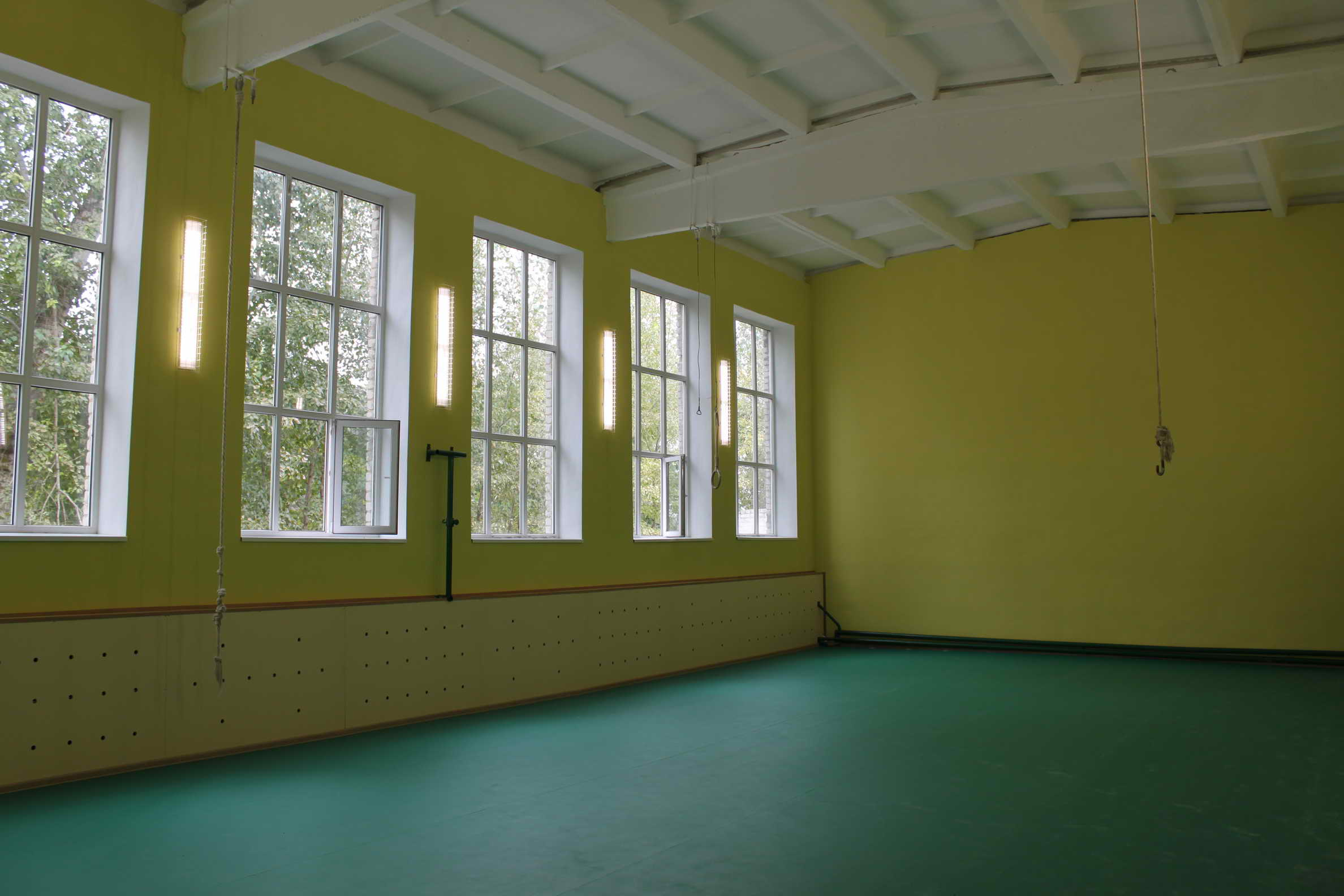 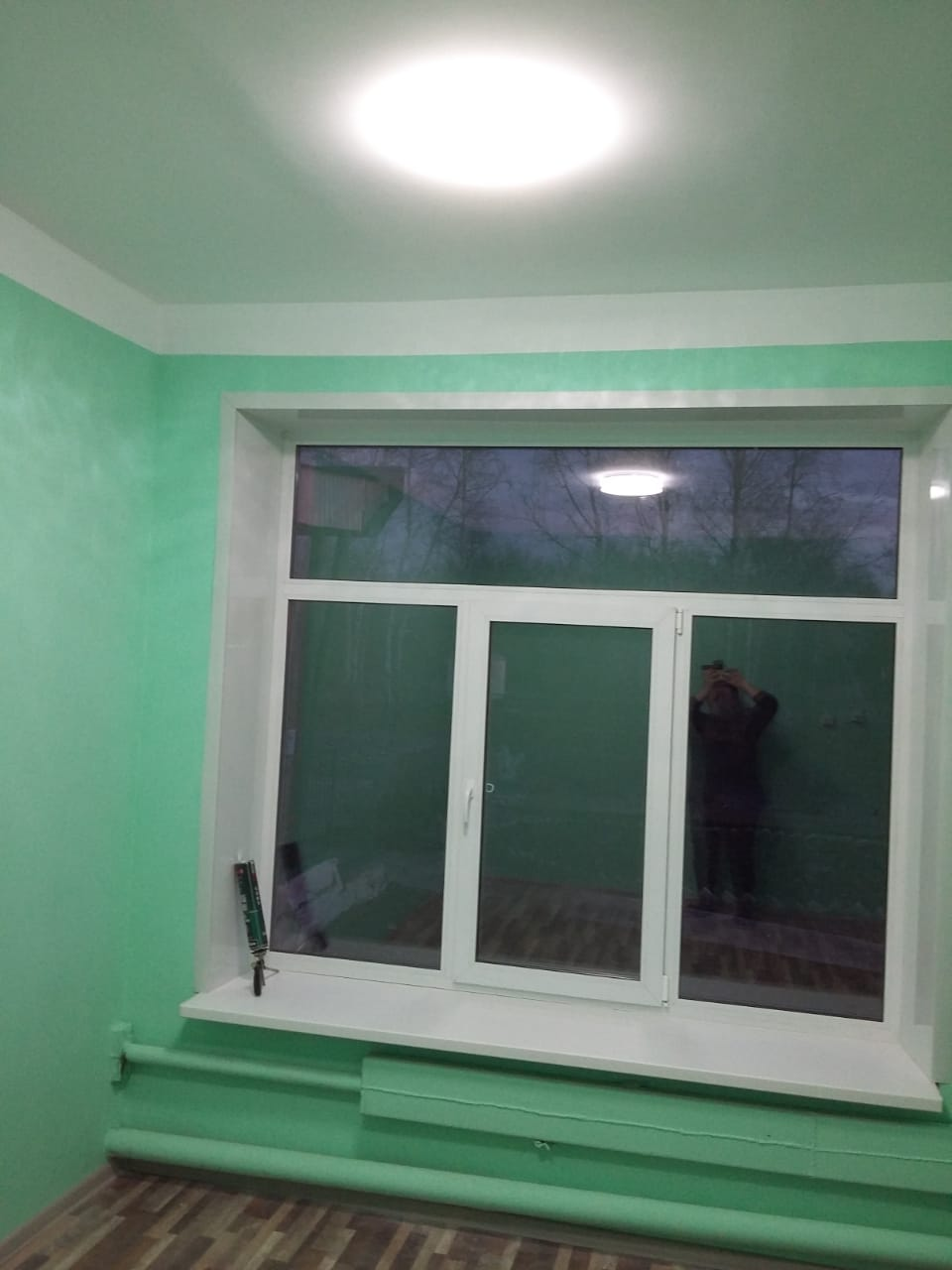 (В 2019 году проведен ремонт спортзала в школе с. Еловатки на общую сумму 1412,6 тыс. руб. (в том числе средства федерального бюджета – 1246,00 тыс. руб., областного бюджета – 154, 00 тыс., местного – 12,6 тыс. руб.). В 2020 году осуществлен ремонт спортзала в школе с. Полтавки на сумму 1330 тыс. руб. (средства федерального бюджета – 1183,697 тыс. руб., облбюджета – 146,303 тыс.). В школах района действуют пять школьных спортивных клубов, три из которых были созданы в течение последних двух лет: в 2020 году – "Легион" в с. Полтавке и в 2021 году – "Юниор" в с. Святославке и "Атлант" в п. Садовом. В рамках работы спортивных клубов проводятся мероприятия в целях увеличения числа детей, вовлеченных в занятия спортом и физической культурой.……………………………….В 2021 году проведен ремонт части асфальтового покрытия территории МБОУ «СОШ №2 им.В.Д.Ревякина». Источник финансирования  иной межбюджетный трансферт из областного бюджета на благоустройство территорий общеобразовательных учреждений в сумме 1200,0 тыс. руб. …………………………………..- Региональный проект "Цифровая образовательная среда" реализуется в стране с 2019 по 2024 годы. Цель – создание условий для внедрения современной и безопасной цифровой образовательной среды. Мероприятия в рамках проекта в нашем районе начались в 2019 году с подключения школ к высокоскоростному Интернету. В рамках государственного контракта по подключению социально значимых объектов 15 сельских школ имеют скорость 50 Мбит/с, с декабря 2021 года увеличена скорость Интернета в двух школах р.п. Самойловки. В рамках реализации проекта в 2024 году будет обновлено компьютерное оборудование школ.  в 2021 году расходов не было..…………………………………..Численность детей, охваченных дошкольным образованием, составила на конец 2021 года - 304 человека. Количество образовательных организаций, реализующих программу дошкольного образования, не изменилось: в районе работают семь детских садов и группы дошкольного образования в филиалах Еловатской и Криушанской школ и при СОШ №1. Все дошкольные образовательные учреждения имеют лицензии на ведение образовательной деятельности по программам дошкольного образования.На сегодняшний день на электронном учете состоит 51 ребенок в возрасте до 3 лет. Актуальная очередь в дошкольные учреждения отсутствует, во всех организациях имеются свободные места.Воспитательно-образовательный процесс в дошкольных учреждениях осуществляют 54 педагогических работника, из них высшее профессиональное образование имеют 70 % педагогов, остальные - среднее специальное педагогическое образование. 63% педагогических работников имеют квалификационные категории, в том числе высшую – 9,3%, первую – 53,7%.В 2021 году  за счет финансирования из резервного фонда Правительства Саратовской области в сумме 235,0 тыс. руб. на укрепление материально-технической базы дошкольных образовательных организаций  детскими садами Самойловского муниципального района были приобретен котел д/с «Золотой ключик» р.п.Самойловка», и  ноутбуки в  д/с. «Теремок» с.Благовещенка», д/с  «Радуга» с.Святославка», д/с. «Солнышко» п.Полоцкое», д/с «Колокольчик».- В 2021 года школы и детские сады получили дополнительное финансирование  по 2,0 тыс. рублей на ребенка.   Всего 3722,0 тыс.руб. - на оснащение и укрепление материально-технической базы образовательных учреждений за счет средств, выделяемых из резервного фонда Правительства Саратовской области в сумме 1861,0 тыс.руб. и за счет средств дотации 1861,0 тыс.руб. ………………………..Также  в 2021 году были проведены работы (ремонт кровли образовательных учреждений), связанных с ликвидацией последствий чрезвычайной ситуации за счет средств, выделяемых из резервного фонда Правительства Саратовской области в сумме 2642,2 тыс. руб.…………………………………..За счет средств местного бюджета  в сумме 300,0 тыс.руб. проведены работы ремонту ограждения и  вырубки деревьев (муниципальная программа "Ремонт здания и благоустройство территории МБДОУ "д.с. Ромашка" в 2021г.") 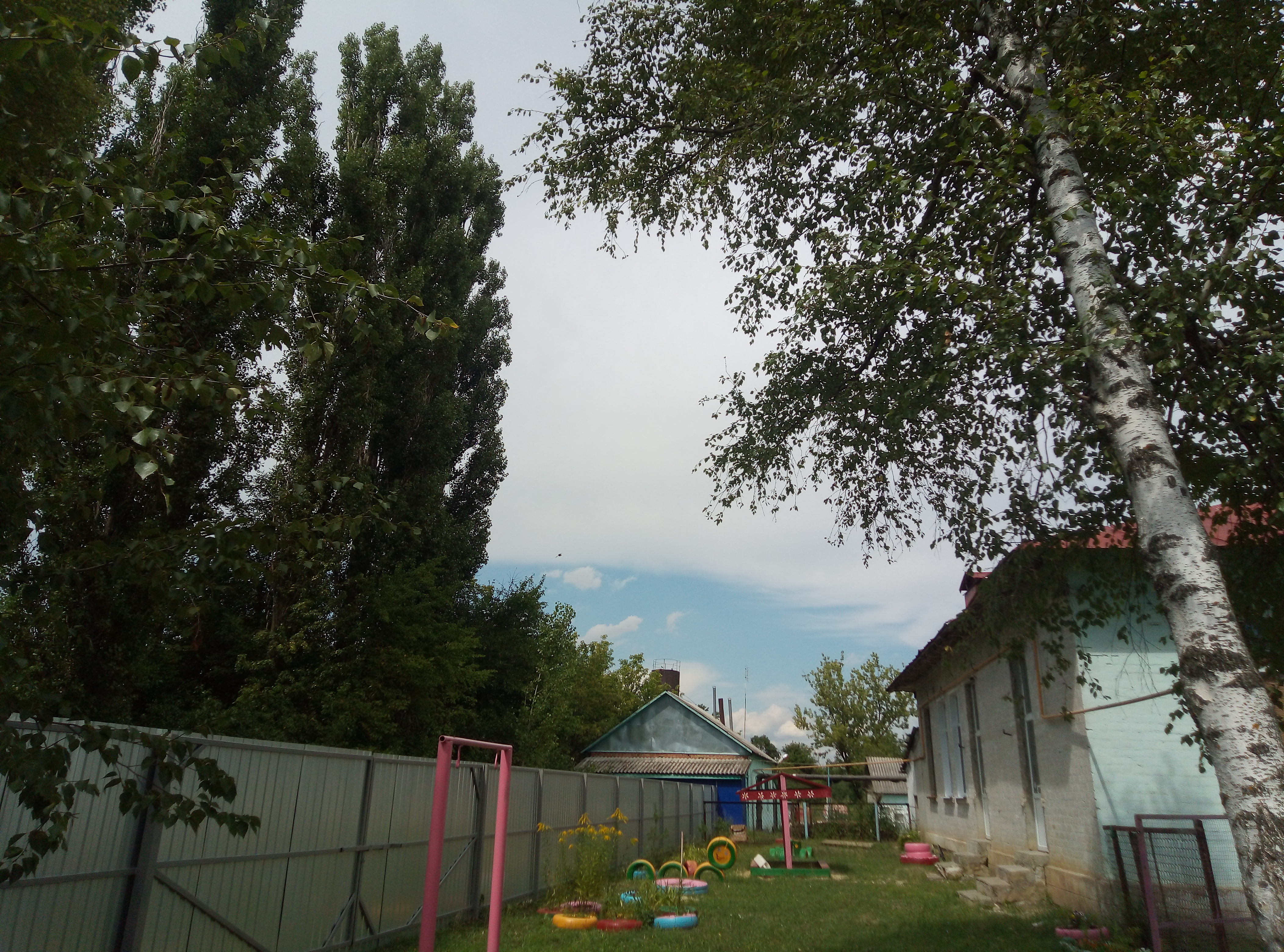 …………….Перечень программных мероприятий муниципальной программы «Укрепление материально-технической базы учреждений культуры Самойловского муниципального района на 2021год», утвержденной постановлением администрации Самойловского муниципального района от 18.11.2020г.  №658Информация о достижении значений результатов использования субсидииРезультат использования субсидии: средняя численность участников клубных формирований в расчете на 1 тыс.человек ( в домах культуры с числом жителей до 50 тысяч человек)-плановое значение 159,4, фактическое значение 162,6Социальная политика	Всего – 1894,7 тыс. руб.СВЕДЕНИЯ О ПЛАНИРУЕМЫХ ОБЪЕМАХ МУНИЦИПАЛЬНОГО ДОЛГАОсновными мероприятиями долговой политики Самойловского муниципального района являются:- осуществление мониторинга соответствия параметров муниципального долга муниципального района ограничениями, установленным Бюджетным кодексом Российской Федерации;- привлечение бюджетных кредитов как наиболее выгодных с точки зрения долговой нагрузки на бюджет с целью покрытия временных кассовых разрывов, возникающих при исполнении бюджета муниципального района;- направление части доходов, полученных при исполнении бюджета района сверх утвержденного решением о бюджете общего объема доходов, на замещение муниципальных заимствований и/или погашение муниципального долга;- переход  на бездефицитный бюджет.	Муниципальный долг бюджета муниципального района                                                                                                                                                                                                                                                                                                (тыс.рублей)Контактная информацияПоказатели2017 год 2018 год 2019 год 2020 год 2021 год 1234567Численность населения всего, в т.ч.:чел.1808718087177581729917132 - моложе трудоспособного возраста34073458311730922955- в трудоспособном возрасте81328088910389998296- старше трудоспособного возраста65486541553852085881Индекс потребительских цен по Саратовской области%104,0103,8104,6103,2105,5Объем отгруженных товаров собственного производствамлрд. руб.0,0050,0050,0050,0060,009Фонд начисленной заработной платымлн. руб.531,1552,6663,7738,0797,9Темп роста фонда оплаты труда%89,9104,9105,5111,2108,1Среднемесячная заработная платаруб.19262,1020225,2021716,225043,226366,6Темп роста среднемесячной заработной платы%109,7105,0105,5115,3105,2Оборот розничной торговлимлрд.руб.0,7480,7700,916,50,8811,044Темп роста оборота розничной торговли%104,5102,8102,593,2108Оборот общественного питаниямлн.руб.11,211,510,19,911,8Темп роста оборота общественного питания%103,7102,7104,394,1124Объем платных услуг населениюмлн.руб.231,1236,2241,6258,4279,8Темп роста объема платных услуг населению%104,4102,2102,3106,9108,3Оценка населения деятельности органов местного самоуправления (степень удовлетворенности)% от числа опрош69,570718585№ п/пНаименование показателейЕд. измерения, формат представления данных Особенности формирования показателей бюджета для граждан, по местному бюджету за 2021 год	Особенности формирования показателей бюджета для граждан, по местному бюджету за 2021 год	Особенности формирования показателей бюджета для граждан, по местному бюджету за 2021 год	№ п/пНаименование показателейЕд. измерения, формат представления данных 2019 год2020 год2021 год1Объем доходов местного бюджета  в расчете на 1 жителятыс. рублей31,625,328,12Объем расходов  местного бюджета в расчете на 1 жителятыс. рублей13,815,214,03Объем расходов  местного бюджета на образование в расчете на 1 жителятыс.рублей11,211,211,54Объем расходов  местного бюджета на культуру и кинематографию в расчете на 1 жителятыс.рублей1,61,72,15Объем расходов  местного бюджета  на социальную политику в расчете на 1 жителятыс.рублей0,20,20,26Объем расходов местного бюджета на физическую культуру и спорт в расчете на 1 жителятыс.рублей0,0090,0020,0027Объем расходов  местного бюджета содержание органов местного самоуправления в расчете на 1единицу штатной численноститыс.рублей3113063228Количество субъектов малого и среднего предпринимательства, которым оказана государственная поддержкаединиц5009Доля протяженности автомобильных дорог общего пользования местного значения, не отвечающих нормативным требованиям, в общей протяженности автомобильных дорог общего пользования местного значения %6059,25810Доля населения, проживающего в населенных пунктах, не имеющих регулярного автобусного и (или) железнодорожного сообщения с административным центром городского округа ( муниципального района), в общей численности населения городского округа(муниципального района)%151513,611Доля детей в возрасте 1-6лет,состоящих на учете для определения в муниципальные дошкольные образовательные учреждения, в общей численности детей в возрасте 1-6 лет%37,235,535,412Доля выпускников муниципальных общеобразовательных учреждений, сдавших единый государственный экзамен по русскому языку и математике, в общей численности выпускников муниципальных общеобразовательных учреждений, сдавших единый государственный экзамен по данным предметам%10098,810013Общая площадь жилых помещений, приходящаяся в среднем на одного жителя,- всего, в том числе введенная в действие за один годкв.м.-/0,1328,5/0,08131,0/0,1314Удовлетворенность населения деятельностью органов местного самоуправления  городского округа( муниципального района) % от числа опрошенных71858515Среднемесячная номинальная начисленная заработная плата работников муниципальных дошкольных образовательных учрежденийрублей1735218857,820677,316Среднемесячная номинальная начисленная заработная плата работников муниципальных учреждений культуры и искусстварублей26533300903118517Среднемесячная номинальная начисленная заработная плата работников муниципальных  образовательных учреждений рублей2107124003,625256,918Среднемесячная номинальная начисленная заработная плата работников муниципальных   учреждений физической культуры и спорта	рублей17339,3296003086719Доля детей в возрасте1-6лет, получающих дошкольную образовательную услугу и (или)Услугу по их содержанию в муниципальных учреждениях, в общей численности детей в возрасте 1-6 лет%37,235,535,420Доля муниципальных дошкольных образовательных учреждений, здания которых находятся а аварийном состоянии или требуют капитального ремонт, в общем числе муниципальных дошкольных образовательных учреждений%14,357,142,921Доля выпускников муниципальных общеобразовательных учреждений, не получивших аттестат о среднем(полном) образовании, в общей численности выпускников  муниципальных общеобразовательных учреждений%4,501,722Доля муниципальных общеобразовательных учреждений, здания которых находятся в аварийном состоянии или требуют капитального ремонта, в общем количестве муниципальных общеобразовательных учреждений%83838323Расходы бюджета муниципального образования на общее образование в расчете на 1 обучающегося в муниципальных общеобразовательных учреждениях тыс.рублей95,195,197,124Доля детей в возрасте 5-18лет, получающих услуги по дополнительному образованию в организациях различной организационно- правовой формы и формы собственности, в общей численности детей этой возрастной группы%3046,469,625Доля муниципальных учреждений культуры, здания которых находятся в аварийном состоянии или требуют капитального ремонта, в общем количестве муниципальных учреждений культуры%15252526Доля населения, систематически занимающегося физической культурой и спортом%39,9424327Расходы бюджета муниципального образования на содержание работников органов местного самоуправления в расчете на одного жителя муниципального районарублей253332473432Показатели2019 год2020 год2020 год2021 год2021 год2022 год2022 год2023 год2023 годПоказателиИсполнениеИсполнениеТемп роста к 2019 году %ИсполнениеТемп роста к 2020 году %БюджетТемп роста к 2021 году %ПроектТемп роста к 2022 году   %12345678910Налоговые доходы, всего82153,988077,7107,2144064,0163,6129132,089,6135805,8105,2В том числе:Налог на доходы физических лиц31674,938086,9120,246202,3121,342247,191,445331,2107,3Акцизы по подакцизным товарам (продукции), производимым, на территории Российской Федерации23489,121663,192,224946,2115,210002,640,110156,4,101,5Единый налог на вмененный доход3474,42890,383,2855,629,6Единый сельскохозяйственный налог22313,823864,5106,949639,0208,053368,6107,556468,4105,8Транспортный налог19332,619941,7103,220200,8101,3Государственная пошлина1199,71571,1131,01191,275,51600,0134,31600,0100,0Налог, взимаемый в связи с применением патентной системы налогообложения2,01,890,01897,11972,0103,92049,0103,9Показатели2019год2020 год2020 год2021 год2021 год2022 год2022 год2023 год2023 годПоказателиИсполнениеИсполнениеТемп роста к 2019 году %ИсполнениеТемп роста к 2020 году %БюджетТемп роста к 2021 году %ПроектТемп роста к 2022 году %12345678910Неналоговые доходы, всего14755,818605,3126,17017,137,77607,7108,44459,058,6В том числе:Доходы от использования муниципального имущества6336,14536,471,62743,760,52014,073,42014,0100,0Доходы от продажи муниципального имущества7163,913590,1189,73807,328,05360,5140,82200,041,0Плата за негативное воздействие на окружающую среду46,251,5111,542,382,143,2102,145,0104,2Штрафы1151,1326,428,4342,8105,0190,055,4200,0105,3Доходы от оказания платных услуг58,5100,9172,181,080,3Прочие неналоговые доходыПоказатели2019 год2020 год2020 год2021 год2021 год2022 год2022 год2023 год2023 годПоказателиИсполнениеИсполнениеТемп роста к 2019 годуИсполнениеТемп роста к 2020 годубюджетТемп роста к 2021 годуПроектТемп роста к 2022 году12345678910Безвозмездные поступления, всего501765,7331289,866,0325165,398,2284046,087,4253091,489,1в том числе:Дотации54914,647695,086,952613,5110,332787,462,315677,747,8Субсидии247495,766699,326,924328,036,530327,8124,714234,846,9Субвенции191625,6209704,3109,4228518,5109,0217172,295,0217242,1100,0Иные межбюджетные трансферты6767,47072,4104,519726,0278,93758,619,15936,8157,9Прочие безвозмездные поступления974,2297,830,6509,3171,0Возврат субсидий и субвенций прошлых лет-11,8-179,015,2раз-530,0296,1Наименование показателяЕдиницы измеренияЗначения утвержден. в муниципальном задании за отчетный периодФактические значения за отчетный периодХарактеристика причин отклонения от запланированных значенийПримечание% выполнения1.Доля воспитанников, освоивших программу дошкольного образования%100100Протоколы мониторинга2.Фактическая посещаемость воспитанников%7169Частая заболеваемостьТабель учета посещаемости,журнал заболеваемости,статистический отчет3.Доля педагогических работников, имеющих высшее профессиональное образование%7969,7Приняты сотрудники с не оконченными ВУЗамиКнига приказов по личному составу4.Доля педагогических работников, имеющих первую  и высшую  квалификационные  категории%40,639Увольнение работников по собственному желанию(пенсионеры)Статистический отчет формы-85-к5.Доля педагогических работников, прошедших на соответствие занимаемой   должности %60,657,2Имеют стаж работы в данной организации менее 2-х лет и не имеют права на прохождение аттестации на соответствие занимаемой должностиСтатистический отчет ,приказы6.Доля родителей, удовлетворенных качеством предоставляемых услуг%10093,9Результаты анкетирования родителейНаименование показателяЕдиницы измеренияЗначения утвержден. в муниципальном задании за отчетный периодФактические значения за отчетный периодХарактеристика причин отклонения от запланированных значенийПримечание% выполнения1.Качество знаний учащихся%           32,2       37,6Повышение результативности обученияПедагогический совет № 7 от 11.05.2021 г.2.Качество обученности учащихся%           46,4       46,9Повышение результативности обученияПедагогический совет №12 от 25.06.2021 « О результатах ЭГЭ»3.Прохождение государственной (итоговой) аттестации 9,11,12 классов%99,399,5Успешная сдача ГИАПриказ № 65 от 20.06.2021 г.(9кл.) Приказ № 67 от 23.06.2021 г.(11кл.)4.Удельный вес учащихся получивших основное общее образование и перешедших к следующему уровню образования%           100        100Приказ №63 от 30.05.2021г.5.Доля выпускников поступивших в ВУЗы и ССУЗы%	8186,4Результаты ЕГЭРезультаты мониторинга6.Уровень обеспеченности учебной литературой%             100             100Закупка учебной литературойРезультаты мониторинга7. Укомплектованность штатов педагогических работников в соответствии с полученным высшим образованием по преподаваемому предмету%             100           100Приказ № 207 от 21.08.2021 г. « О тарификации»8.Доля педагогических работников имеющих высшую и первую квалификационные категории%7385Самообразование, прохождение курсовПриказ № 211 от 21.08.2021 г. « О тарификации»Наименование показателяЕдиницы измеренияЗначения утвержден. в муниципальном задании за отчетный периодФактические значения за отчетный периодХарактеристика причин отклонения от запланированных значенийПримечание% выполнения1.Степень удовлетворенности родителей, % от общего числа опрошенных%           100         100мониторинг2.Сохранность контингента обучающихся в течении учебного года (среднесписочный состав)%           10,6        10,6Журнал учета групповых занятий3.Количество реализуемых направленностей образовательных программ           8         84.Доля учащихся, занявших призовые места в мероприятия муниципального, регионального всероссийского уровня (от посещающих учреждения)%           5,35,3Отсутствие финансирования5.Укомплектованность штатов педагогических работников с высшим образованием%63,451Обучаются в ВУЗах один человек6.Доля педагогических работников, имеющих первую, высшую квалификационные категории и соответствие занимаемой должности%6565Наличие приказов о присвоении категории или прохождении на соответствие занимаемой должностиНаименование показателяЕдиницы измеренияЕдиницы измеренияЗначения утвержден.в муниципальном задании за отчётный периодФактические значения за отчётный периодХарактеристика причин отклонения от запланирован-ных значенийПримечание% исполненияБиблиотечное, библиографическое и информационное обслуживание пользователей библиотеки  Библиотечное, библиографическое и информационное обслуживание пользователей библиотеки  Библиотечное, библиографическое и информационное обслуживание пользователей библиотеки  Библиотечное, библиографическое и информационное обслуживание пользователей библиотеки  Библиотечное, библиографическое и информационное обслуживание пользователей библиотеки  Библиотечное, библиографическое и информационное обслуживание пользователей библиотеки  Библиотечное, библиографическое и информационное обслуживание пользователей библиотеки  Кол-во посещений( в стационарных условиях)Ед. Ед. 104400104296Допустимо возможное отклонение99,9Динамика посещений пользователей библиотеки (реальных и удаленных) по сравнению с предыдущим годом( в стационарных условиях)%%100175175Кол-во посещений( вне стационара)Ед.Ед.371916712449Динамика посещений пользователей библиотеки  по сравнению с предыдущим годом( в стационарных условиях)%%100449449Организация и проведение культурно-массовых мероприятийОрганизация и проведение культурно-массовых мероприятийОрганизация и проведение культурно-массовых мероприятийОрганизация и проведение культурно-массовых мероприятийОрганизация и проведение культурно-массовых мероприятийОрганизация и проведение культурно-массовых мероприятийОрганизация и проведение культурно-массовых мероприятийКоличество участниковЧел.Чел.1760019988113,6Количество мероприятийЕд.Ед.14001513108сведения о выполнении муниципального задания по МБУК «РЦДК»сведения о выполнении муниципального задания по МБУК «РЦДК»сведения о выполнении муниципального задания по МБУК «РЦДК»сведения о выполнении муниципального задания по МБУК «РЦДК»сведения о выполнении муниципального задания по МБУК «РЦДК»сведения о выполнении муниципального задания по МБУК «РЦДК»сведения о выполнении муниципального задания по МБУК «РЦДК»Наименование показателяЕдиницы измеренияЕдиницы измеренияЗначения утвержден. в муниципальном задании за отчетный периодФактические значения за отчетный периодХарактеристика причин отклонения от запланированных значенийПримечание % исполненияОрганизация и проведение мероприятийОрганизация и проведение мероприятийОрганизация и проведение мероприятийОрганизация и проведение мероприятийОрганизация и проведение мероприятийОрганизация и проведение мероприятийОрганизация и проведение мероприятийКоличество проведенных мероприятийЕд.Ед.47955111106Количество участниковЧел.Чел.267137275126103Количество проведенных мероприятийЧел.деньЧел.день12809219151406168986110Количество проведенных мероприятийЧас.Час.7192,57666,5106Динамика количества мероприятий(%)(%)100117117Динамика количества участников(%)(%)100147147Организация деятельности клубных формирований и формирований самодеятельного народного творчестваОрганизация деятельности клубных формирований и формирований самодеятельного народного творчестваОрганизация деятельности клубных формирований и формирований самодеятельного народного творчестваОрганизация деятельности клубных формирований и формирований самодеятельного народного творчестваОрганизация деятельности клубных формирований и формирований самодеятельного народного творчестваОрганизация деятельности клубных формирований и формирований самодеятельного народного творчестваОрганизация деятельности клубных формирований и формирований самодеятельного народного творчестваКоличество клубных формированийКоличество клубных формированийЕд.228237104,4Динамика мероприятий для взрослых от общего количества проведенных мероприятийДинамика мероприятий для взрослых от общего количества проведенных мероприятий(%)28,339,7140,3Динамика мероприятий для детей и юношества от общего количества проведенных мероприятийДинамика мероприятий для детей и юношества от общего количества проведенных мероприятий(%)38,338,3100,3Доля участников вокальных и хоровых секций (кружков)Доля участников вокальных и хоровых секций (кружков)(%)33,732Допустимо возможное отклонение95Доля участников декоративно-прикладных секций (кружков)Доля участников декоративно-прикладных секций (кружков)(%)13,214,2107,6Доля участников театральных секций(кружков)Доля участников театральных секций(кружков)(%)33,434,4103Доля участников хореографичес-ких секций(кружков)Доля участников хореографичес-ких секций(кружков)(%)15,115,6103,3Раздел, подразделНаименование расходов2018годотчет 2019 год отчет2020 год 2021 год 2022 год12345670100Общегосударственный вопросы29372,929486,432930,428930,10102Функционирование высшего должностного лица органа местного самоуправления1427,414841590,41637,50103Функционирование законодательных (представительных) органов государственной власти и местного самоуправления664,6725,9725,9746,80104Функционирование Правительства РФ, высших органов исполнительной власти субъектов РФ, местных администраций17718,717886,920400,516712,60105Судебная система2,9-4,33,90106Обеспечение деятельности финансовых, налоговых и таможенных органов и органов надзора64097055,87318,47510,80111Резервные фонды-7,77,710,00113Другие общегосударственные вопросы3150,22326,12883,12312,40300Национальная безопасность и правоохранительная деятельность1914,82295,92147,62046,00309Защита населения и территории от последствий чрезвычайных ситуаций природного и техногенного характера, гражданская оборона1914,82295,92147,62046,00400Национальная экономика43366,57897279017,140366,60405Сельское хозяйство и рыболовство-4870047,556,50409Дорожное хозяйство (дорожные фонды)39835,476434,776434,737887,90412Другие вопросы в области национальной экономики3531,12441,12534,82422,10700Образование472673,8238113,9277827,3258650,40701Дошкольное образование43519,636574,645228,925469,70702Общее образование396925,4181834,8210843,5213439,70703Дополнительное образование21563,19462,811433,111077,40707Молодежная политика и оздоровление  детей4671293,28,0567,10709Другие вопросы в области образования10198,68948,610313,88096,500800Культура, кинематография49209,253830,553775,853176,20801Культура35677,540730,538606,738267,60804Другие вопросы в области культуры, кинематографии13531,71310015169,114908,61000Социальная политика2678,16913,92268,42939,21001Пенсионное обеспечение77,28181,081,01003Социальное обеспечение населения1203,25288,61395,51264,31004Охрана семьи и детства1397,61544,2791,91593,91100Физическая культура и спорт17,45050,050,01101Физическая культура17,45050,050,01200Средства массовой информации606,9200667,5796,21202Периодическая печать и издательства606,9200667,5796,21300Обслуживание муниципального долга9,49,49,46,71301Обслуживание внутреннего государственного и муниципального долга 9,49,49,46,71400Межбюджетные трансферты898,1894,5894,5920,01401Дотации на выравнивание бюджетной обеспеченности субъектов РФ и муниципальных образований898,1894,5894,5920,0ВсегоВсего600747,1410766,7449588,1387881,40100Общегосударственный вопросы8,88,14,97,68,10300Национальная безопасность и правоохранительная деятельность0,60,60,30,50,60400Национальная экономика3,810,97,218,911,40700Образование72,667,378,759,064,50800Культура, кинематография10,311,98,212,914,31000Социальная политика2,40,80,40,70,81100Физическая культура и спорт1,50,020,030,010,011200Средства массовой информации0,010,20,10,20,061300Обслуживание муниципального долга0,0020,0020,0020,0020,0011400Межбюджетные трансферты0,60,50,50,20,3ИТОГО100100100100100Раздел, подразделНаименование расходов2017 год отчет2018 год отчет2019 год 2020 год 2021 год12345670100Общегосударственный вопросы1,21,51,61,61,60300Национальная безопасность и правоохранительная деятельность0,10,10,10,10,10400Национальная экономика1,72,12,44,41,00700Образование11,812,926,613,4160800Культура, кинематография2,12,32,73,02,51000Социальная политика0,10,20,10,40,21100Физическая культура и спорт0,0020,010,0010,0020,0021200Средства массовой информации0,020,040,030,40,21300Обслуживание муниципального долга-----1400Межбюджетные трансферты0,050,050,050,050,05                      Сведения о  расходах бюджета  муниципального района на реализацию национальных проектов и муниципальных программ Самойловского муниципального района на 2021 год НаименованиепрограммыКБККБККБКБюджетные ассигнованияИсполненоНаименованиепрограммыРаздел, подразделКЦСРКВРИсполненоРеализация мероприятий по обеспечению жильем молодых семей100468 0 08 L497032094283,2194283,21обеспечение и укрепление материально-технической базы домов культуры в населенных пунктах с числом жителей до 50 тысяч человек080111 8 08 L467061019277001927700Государственная поддержка отрасли культуры (комплектование книжных фондов библиотек муниципальных образований и государственных общедоступных библиотек за счет средств резервного фонда Правительства Российской Федерации)080140 3 03 L519F61070680,2070680,20Государственная поддержка отрасли культуры (государственная поддержка лучших сельских учреждений культуры)080140 3 A2 55192610100000,00100000,00Государственная поддержка отрасли культуры (государственная поддержка лучших работников сельских учреждений культуры)080140 3 A2 5519461050000,0050000,00Создание в общеобразовательных организациях,расположенных в сельской местности,условия для занятий физической культурой и спортом070211 4 E2 509706101163746,771163746,77Создание и обеспечение функционирования цен-тров образования естественно-научной и технологической направленностей в общеобразовательных организациях, расположенных в сельской местно-сти и малых городах070213 7 E1 516902403074720,593074720,59Ежемесячное денежное вознаграждение за классное руководство педагогическим работникам государственных и муниципальных общеобразовательных организаций070230 2 02 L30306101496780012673209,87Организация бесплатного горячего питания обучающихся, получающих начальное общее образование в государственных и муниципальных образовательных организациях070230 2 02 L30406104804576,134804576,13ИтогоНаименованиеПрограммыКБККБККБКБюджетные ассигнованияИсполненоНаименованиеПрограммыРаздел, подразделКЦСРКВРБюджетные ассигнованияИсполненоОбеспечение сохранения достигнутых показателей повышения оплаты труда отдельных категорий работников бюджетной сферы0801080108010703070340 2 01 7250040 3 01 7250040 3 01 7251Д30 3 03 7250030 3 03 7251Д61061061061061047643001989825315162,75225137530275047643001989825315162,752251375252291,67Обеспечение сохранения достигнутых показателей повышения оплаты труда отдельных категорий работников бюджетной сферы (в части повышения оплаты труда отдельным категориям работников бюджетной сферы с 1 июня 2020 года)080140 2 01 7251Д610593087,25441712,25укрепление материально-технической базы муниципальных учреждений культуры080140 3 01 7999У61150000,0050000,00Государственная поддержка отрасли культуры (комплектование книжных фондов библиотек муниципальных образований и государственных общедоступных библиотек за счет средств резервного фонда Правительства Российской Федерации)080140 3 03 L519F6118735,808735,80Государственная поддержка отрасли культуры (государственная поддержка лучших сельских учреждений культуры)080140 3 A2 551926102040,832040,83Государственная поддержка от-расли культуры (государственная поддержка лучших работников сельских учреждений культуры)080140 3 A2 551946101020,411020,41оснащение и укрепление материально-технической базы образовательных организаций070107010702070219 6 06 7999319 6 06 79Г4219 6 06 7999319 6 06 79Г426106106106102760002760001585000158500027600027600015850001585000Финансовое обеспечение образовательной деятельности муниципальных дошкольных образовательных организаций070130 1 01 767006102600340026003400Частичное финансирование расходов на присмотр и уход за детьми дошкольного возраста в муниципальных образовательных организациях, реализующих основную общеобразовательную программу дошкольного образования070130 1 01 76900610616100616100Укрепление материально-технической базы муниципальных образовательных организаций070191 0 01 79994610235000235000Создание в общеобразовательных организациях,расположенных в сельской местности,условия для занятий физической культурой и спортом070211 4 E2 5097061023749,9323749,93Осуществление мероприятий в области энергосбережения и повышения энергетической эффективности070211 9 09 79Б0061085000008500000,00Обеспечение условий для функционирования центров образования естественно-научной и технологической напраленностей в общеобразовательных организациях070213 4 E1 U1290610272589,28272589,28Создание и обеспечение функционирования цен-тров образования естественно-научной и техноло-гической направленностей в общеобразовательных организациях, расположенных в сельской местно-сти и малых городах070213 7 E1 5169024062749,4162749,41Обеспечение условий для создания центров образования цифрового и гуманитарного профилей070216 6 E1 U113061017351501656235,94Благоустройство территорий общеобразовательных учреждений070219 5 05 7550061012000001200000Предоставление питания отдельным категориям обучающихся в муниципальных образовательных организациях, реализующих образовательные программы начального общего, основного общего и среднего общего образования070230 2 00 7720061025394002402973,36Финансовое обеспечение образовательной деятельности муниципальных общеобразовательных учреждений070230 2 02 77000610181739100181739100,00Организация бесплатного горячего питания обучающихся, получающих начальное общее образование в государственных и муниципальных образовательных организациях070230 2 02 L3040610593823,87593823,87Реализация мероприятий по обеспечению жильем молодых семей100468 0 08 L4970320168426,79168426,79обеспечение и укрепление материально-технической базы домов культуры в населенных пунктах с числом жителей до 50 тысяч человек080111 8 08 L4670610238300238300НаименованиепрограммыКБККБККБКБюджетные ассигнованияИсполненоНаименованиепрограммыРаздел, подразделКЦСРКВРИсполненоМуниципальная программа "Обеспечение эффективного осуществления полномочий финансового управления администрации Самойловского муниципального района Саратовской области на 2021-2023 годы"010677 0 07 V0000240843700797409,72Муниципальная программа "Совершенствование местного самоуправления в администрации Самойловского муниципального района на 2021-2023 годы"010496 0 06 V00002406873444,946503283,59Муниципальная программа "Противодействие коррупции в Самойловском муниципальном районе Саратовской области на 2021-2023 годы"011311 1 01 V000024010000,000,00Муниципальная программа "Комплексные меры противодействия терроризму в Самойловском районе на 2021-2023 годы"011311 2 02 V00002406000,000,00Муниципальная программа "Разработка проектно-сметной документации по объекту «Строительство здания бассейна на территории МБОУ «СОШ №1 р.п.Самойловка»"011313 6 06 V0000240300000,00299999,99Муниципальная программа "Инвентаризация муниципального имущества Самойловского муниципального района на 2021-2023годы"011366 0 06 V0000240330000254526,54Муниципальная программа "Обеспечение эффективной деятельности муниципального казенного учреждения "Централизованная бухгалтерия администраций муниципальных образований Самойловского района" в 2021-2023 г.011379 0 09 V0000240198941,34188436,57Муниципальная программа "Создание местной системы оповещения Самойловского муниципального района Саратовской области"030916 3 03 V00002401910000,00Муниципальная программа "Создание резерва материальных ресурсов Самойловского муниципального района Саратовской области для ликвидации чрезвычайных ситуаций природного и техногенного характера"030919 9 09 V00002401895018375,00Муниципальная программа "Развитие МКУ Единой дежурно-диспетчерской службы Самойловского муниципального района Саратовской области на 2021-2023 годы"030938 0 08 V0000240236927229947,00Муниципальная программа "Ремонт и содержание автомобильных дорог общего пользования местного значения Самойловского муниципального района в 2021-2023 годах"040917 7 07 V000024030613384,5322255795,38Муниципальная программа «Актуализация документов территориального планирования и градостроительного зонирования Самойловского муниципального района в 2021 году»041219 8 08 V00002407200072000,00Муниципальная программа "Укрепление материально-технической базы учреждений культуры Самойловского муниципального района на 2021 год"080111 8 08 V00006102396947,862396947,86Муниципальная программа "Проведение работ, приобретение оборудования и материалов для обеспечения пожарной безопасности МБУК "РЦДК" Самойловского муниципального района Саратовской области на 2021 год"080117 3 03 V0000610123409,24123409,24Муниципальная программа "Приведение в соответствие модельному стандарту деятельности центральной библиотеки им.А.С. Пушкина р.п.Самойловка" на 2021 год080119 3 03 V0000610300000300000,00Муниципальная программа "Развитие культуры Самойловского муниципального района на 2021-2023 годы"080140 2 01 0410040 2 01 S250040 2 01 S251Д40 3 01 0410040 3 01 S250040 3 01 S251Д6106106106106106102090075014735031215,3670087596154116587,642090075014735031215,3670087596154116587,64Муниципальная программа "Обеспечение эффективной деятельности муниципального учреждения "Централизованная бухгалтерия отдела культуры и кино на 2021-2023 годы"080478 1 01 04200240300000,00300000,00Муниципальная программа "Совершенствование деятельности отдела сельского хозяйства администрации Самойловского муниципального района Саратовской области на 2021-2023 годы"041212 6 06 V0000240200000,00199955,33Муниципальная программа "Ремонт здания и благоустройство территории МБДОУ "Детский сад "Ромашка" р.п.Самойловка" в 2021 году070113 9 01 V000013 9 02 V0000610610220000,0080000,00220000,0080000,00Муниципальная программа "Развитие образования в Самойловском муниципальном районе на 2021-2023 годы"070107010701070207020702070207030703070307030703070330 1 01 0410030 1 01 0670030 1 01 0680030 2 02 0410030 2 02 0670030 2 02 0680030 2 02 0690030 3 03 0410030 3 03 0430030 3 03 0670030 3 03 0680030 3 03 S250030 3 03 S251Д61061061061061061061061061061061061061021159190,22247992,284123718712752,742690810,27614241689442,5610361045785400261824,619898696301593421123979,35247992,2841237,0018615728,482690810,27600520,00689442,5610355431,02785400,00261824,619898,0069630,0015934,00Муниципальная программа "Обновление материально-технической базы в общеобразовательных учреждениях Самойловского муниципального района Саратовской области в 2021 году"070219 7 07 V000061024501842420400,00Муниципальная программа "Организация отдыха и оздоровления детей в летний период на территории Самойловского муниципального района на 2021-2023 год"070734 0 04 V0000610601100595376,12Муниципальная программа "Ремонт помещений в здании отдела образования администрации Самойловского муниципального района Саратовской области" в 2021 году070964 0 04 V00002403823038230,00Муниципальная программа "Обеспечение эффективной деятельности муниципального учреждения "Централизованная бухгалтерия отдела образования Самойловского муниципального района на 2021-2023годы"070974 0 04 V0000240239200236284,45Муниципальная программа "Обеспечение эффективной деятельности муниципального учреждения "Методический кабинет отдела образования администрации Самойловского муниципального района Саратовской области на 2021-2023 годы"070975 0 05 V00002408200082000,00Муниципальная программа "Обеспечение эффективной деятельности муниципального казенного учреждения "Хозяйственная эксплуатационная группа отдела образования администрации Самойловского муниципального района Саратовской области на 2021-2023 годы"070976 0 06 V0000240804422,39797280,54ИТОГОРеализация национальных проектовРеализация национальных проектовНаименованиеРаздел/ подразделЦелевая статья расходов2021 годРаздел/ подразделЦелевая статья расходовВсегоВсегоРаздел/ подразделЦелевая статья расходовРаздел/ подразделЦелевая статья расходовпланфакт13478Самойловский район6 485 767,26 406 853,2КультураФедеральный проект "Обеспечение качественно нового уровня развития инфраструктуры культуры" ("Культурная среда")Федеральный проект "Обеспечение качественно нового уровня развития инфраструктуры культуры" ("Культурная среда")Федеральный проект "Обеспечение качественно нового уровня развития инфраструктуры культуры" ("Культурная среда")Федеральный проект "Обеспечение качественно нового уровня развития инфраструктуры культуры" ("Культурная среда")Федеральный проект "Обеспечение качественно нового уровня развития инфраструктуры культуры" ("Культурная среда")ХХ.Х.А1.ХХХХХ153 061,2153 061,2Государственная поддержка отрасли культуры (государственная поддержка лучших сельских учреждений культуры)080140 3 A2 55192102 040,8102 040,8Государственная поддержка от-расли культуры (государственная поддержка лучших работников сельских учреждений культуры)080140 3 A2 5519451 020,451 020,4ОбразованиеРеализация регионального проекта (программы) в целях выполнения задач федерального проекта «Современная школа»Реализация регионального проекта (программы) в целях выполнения задач федерального проекта «Современная школа»Реализация регионального проекта (программы) в целях выполнения задач федерального проекта «Современная школа»Реализация регионального проекта (программы) в целях выполнения задач федерального проекта «Современная школа»Реализация регионального проекта (программы) в целях выполнения задач федерального проекта «Современная школа»ХХ.Х.E1.ХХХХХ5 145 209,35 066 295,2Создание и обеспечение функционирования центров образования естественно-научной и техноло-гической направленностей в общеобразовательных организациях, расположенных в сельской местности и малых городах0702137E1516903 137 470,03 137 470,0Обеспечение условий для создания центров образования цифрового и гуманитарного профилей (в рамках достижения соответствующих результатов федерального проекта)0702166E1 U11301 735 150,01 656 235,9Обеспечение условий для функционирования центров образования естественно-научной и технологической напраленностей в общеобразовательных организациях0702134 E1U1290272 589,3272 589,3Реализация регионального проекта (программы) в целях выполнения задач федерального проекта «Успех каждого ребенка»Реализация регионального проекта (программы) в целях выполнения задач федерального проекта «Успех каждого ребенка»Реализация регионального проекта (программы) в целях выполнения задач федерального проекта «Успех каждого ребенка»Реализация регионального проекта (программы) в целях выполнения задач федерального проекта «Успех каждого ребенка»Реализация регионального проекта (программы) в целях выполнения задач федерального проекта «Успех каждого ребенка»ХХ.Х.E2.ХХХХХ1 187 496,71 187 496,7Создание в общеобразовательных организациях, расположенных в сельской местности, условий для занятий физической культурой и спортом0702114E2509701 187 496,71 187 496,7№ п/пНаименование работОбъем финансированияруб.Фото1Выполнение работ по замене окон и дверей в  здании СК с. Хрущевка552401,00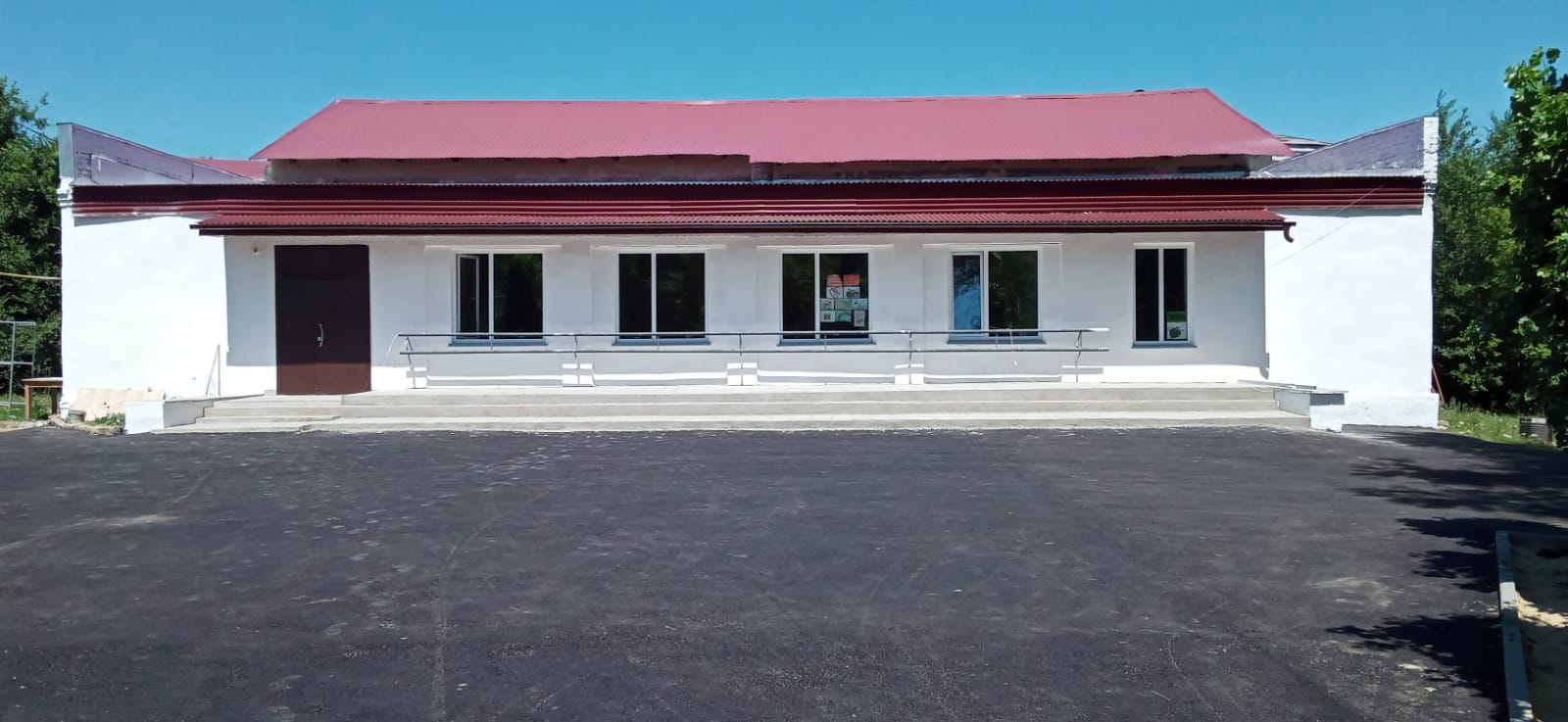 2Приобретение кресел в зрительный зал427320,00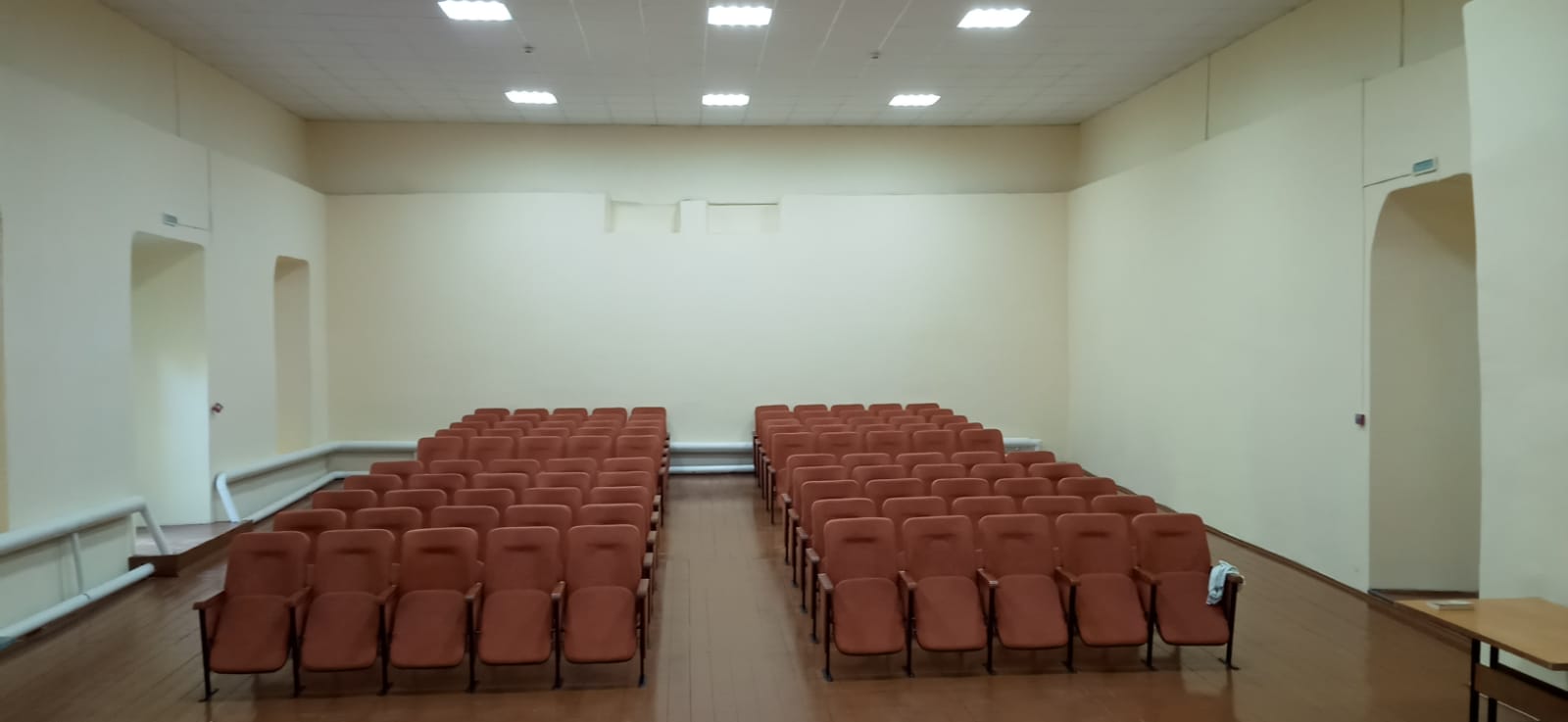 3Текущий ремонт сельского клуба с. Хрущевка Самойловского района, по адресу: Саратовская область, Самойловский район, с. Хрущевка, ул. Почтовая, д. 21486118,55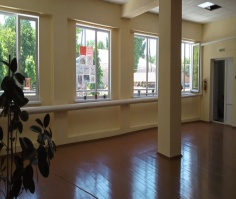 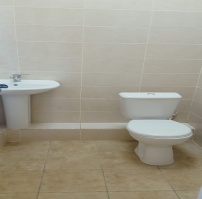 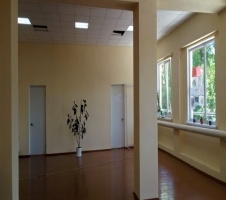 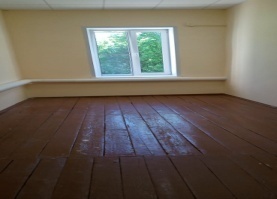 4Приобретение одежды сцены для сельского клуба с. Хрущевка Самойловского района319890,00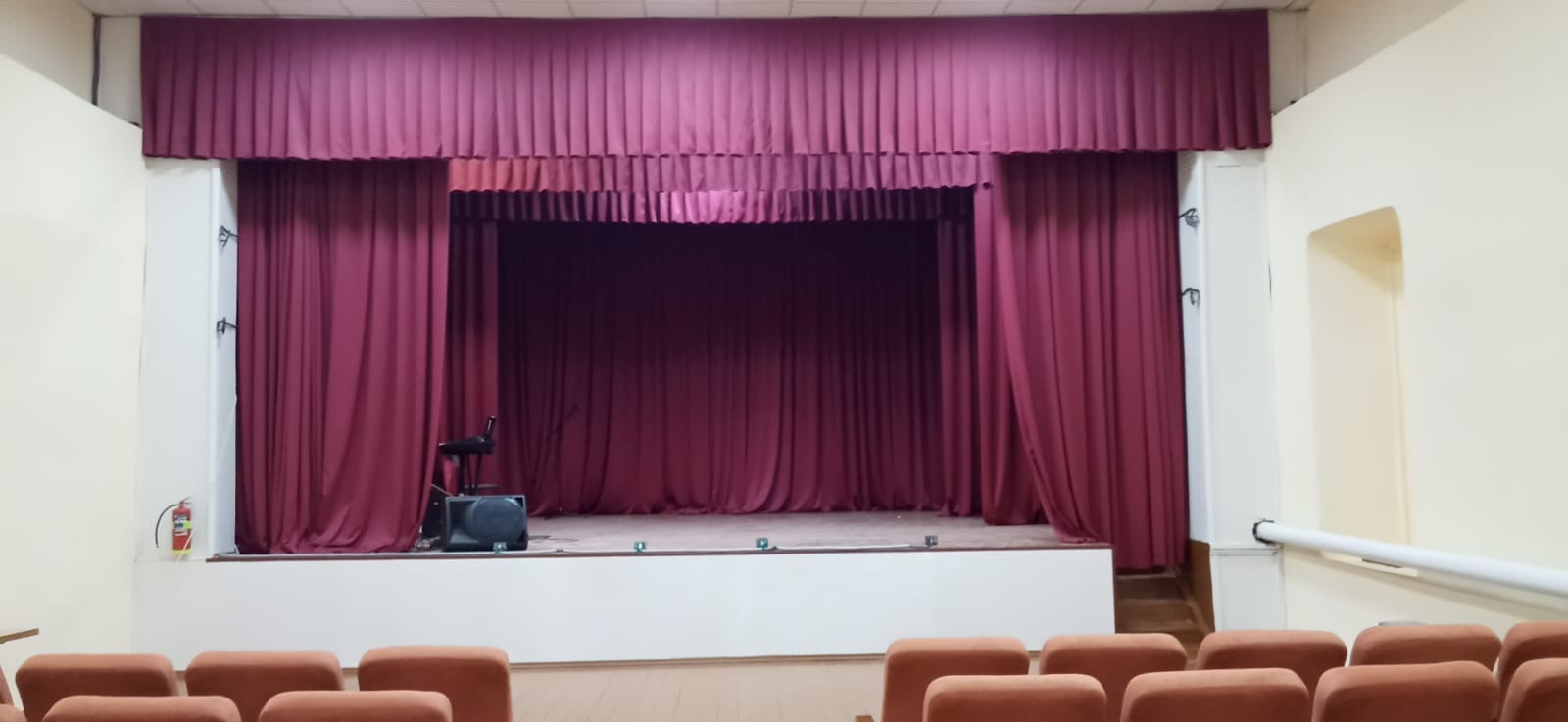 5Приобретение музыкальных инструментов и оборудования для сельского клуба с. Хрущевка Самойловского района359991,45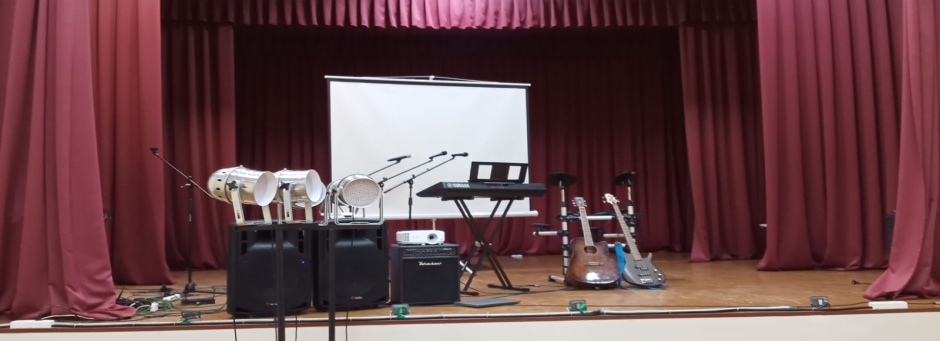 6Ремонт санузла СДК с. Каменка308558,00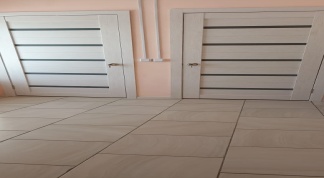 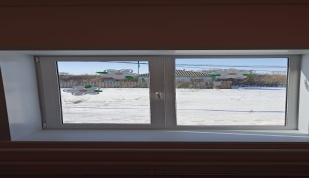 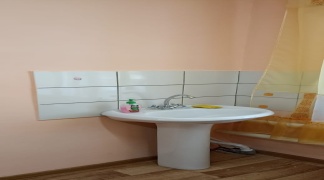 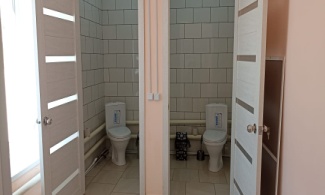 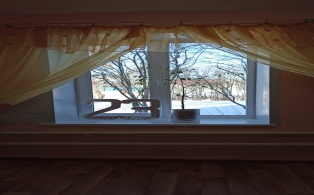 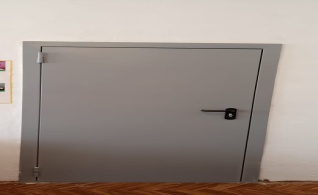 7Ремонт СДК с. Низовка ремонт кровли599991,55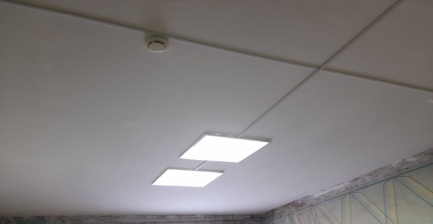 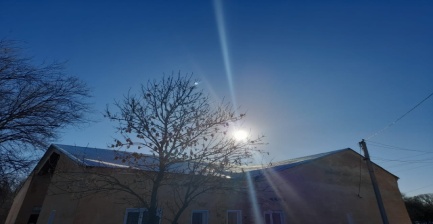 8Ремонт СДК с. Полоцкого, замена дверей134000,00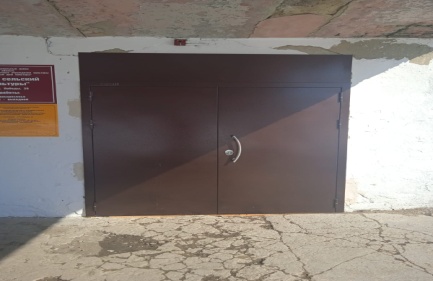 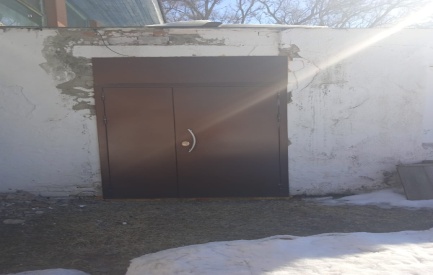 9Ремонт СДК Полтавка, замена дверей66000,00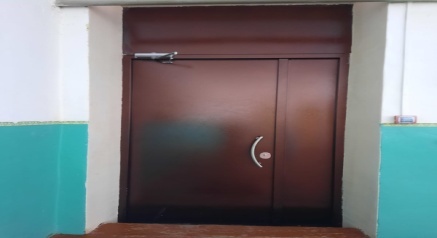 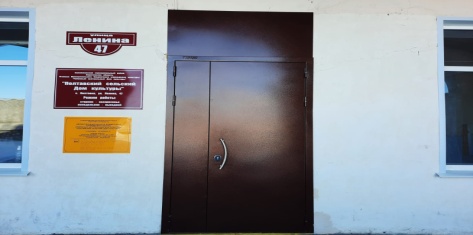 10Замена дверей  в МБУК «РЦДК»220877,31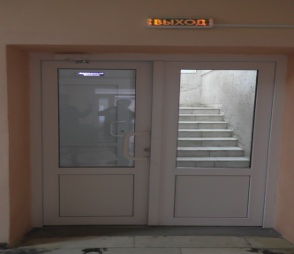 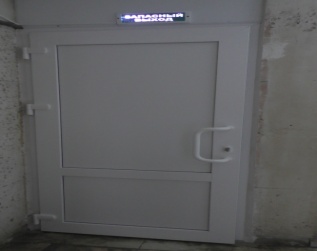 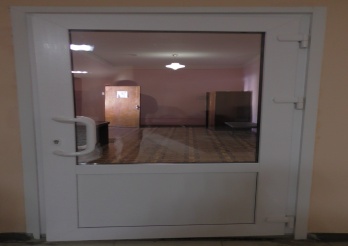 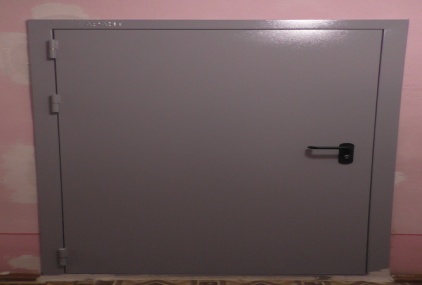 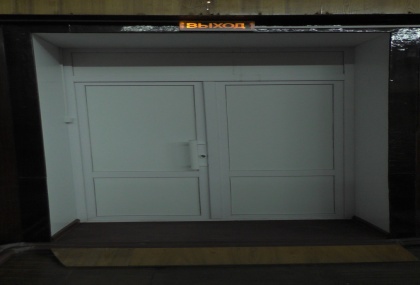 11Проведение экспертизы проектно-сметной документации на ремонт СК с. Хрущевка6000,0012Проведение экспертизы проектно-сметной документации на ремонт СДК с. Каменка18000,0013Изготовление проектно-сметной документации на ремонт СДК с. Каменка32700,0014Изготовление проектно-сметной документации на ремонт СДК с. Низовка23100,0015Проведение экспертизы проектно-сметной документации на ремонт СДК с. Низовка8000,00Итого:Итого:4562947,86Вид долгового обязательстваОтчет на 01.01.2019г.Отчет на 01.01.2020г.Отчет на 01.01.2021г.Проект на 01.01.2022г.Проект на 01.01.2023г.Кредиты кредитных организаций в валюте Российской ФедерацииБюджетные кредиты от других бюджетов бюджетной системы Российской Федерации9444,09444,09444,04500,04500,0Муниципальные гарантииВсего:9444,09444,09444,04500,04500,0